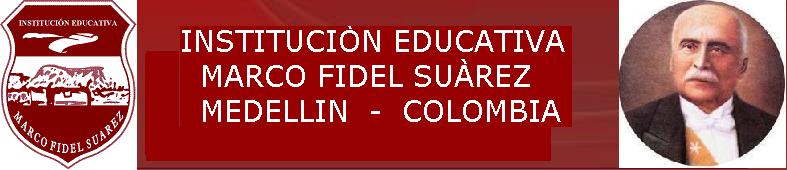 SECRETARÍA DE EDUCACIÓNÁREA: TECNOLOGÍA e INFORMÁTICAASIGNATURA: Emprendimiento GRADO: 4º OBJETIVOS: Identificar la importancia de la Ley de Emprendimiento (1014 de 2006) así como los valores personales y sociales de una persona emprendedoraReconocer las cualidades y valores de una persona emprendedora y al emprendimiento como parte fundamental en la estructuración del proyecto de vida.Comprender la organización de una empresa; tipos, relacionando la misión y la visión personal con la misión y visión empresarial. Analizar la importancia de empresas y empresarios colombianos que han contribuido al desarrollo económico del paísSECRETARÍA DE EDUCACIÓNÁREA: TECNOLOGÍA e INFORMÁTICAASIGNATURA: Emprendimiento GRADO: 4º OBJETIVOS: Identificar la importancia de la Ley de Emprendimiento (1014 de 2006) así como los valores personales y sociales de una persona emprendedoraReconocer las cualidades y valores de una persona emprendedora y al emprendimiento como parte fundamental en la estructuración del proyecto de vida.Comprender la organización de una empresa; tipos, relacionando la misión y la visión personal con la misión y visión empresarial. Analizar la importancia de empresas y empresarios colombianos que han contribuido al desarrollo económico del paísSECRETARÍA DE EDUCACIÓNÁREA: TECNOLOGÍA e INFORMÁTICAASIGNATURA: Emprendimiento GRADO: 4º OBJETIVOS: Identificar la importancia de la Ley  de Emprendimiento (1014 de 2006) así como los valores personales y sociales de una persona emprendedoraReconocer las cualidades y valores de una persona emprendedora y al emprendimiento como parte fundamental  en la estructuración del proyecto de vida.Comprender la organización de una empresa; tipos, relacionando la misión y la visión personal con la misión y visión empresarial. Analizar la importancia de empresas y empresarios colombianos que han contribuido al desarrollo económico del paísSECRETARÍA DE EDUCACIÓNÁREA: TECNOLOGÍA e INFORMÁTICAASIGNATURA: Emprendimiento GRADO: 4º OBJETIVOS: Identificar la importancia de la Ley  de Emprendimiento (1014 de 2006) así como los valores personales y sociales de una persona emprendedoraReconocer las cualidades y valores de una persona emprendedora y al emprendimiento como parte fundamental  en la estructuración del proyecto de vida.Comprender la organización de una empresa; tipos, relacionando la misión y la visión personal con la misión y visión empresarial. Analizar la importancia de empresas y empresarios colombianos que han contribuido al desarrollo económico del paísPERÍODO	1PREGUNTA PROBLEMATIZADORA¿Qué importancia tienen los valores en el desarrollo de competencias personales y laborales?¿Quién  soy yo?PREGUNTA PROBLEMATIZADORA¿Qué importancia tienen los valores en el desarrollo de competencias personales y laborales?¿Quién  soy yo?PREGUNTA PROBLEMATIZADORA¿Qué importancia tienen los valores en el desarrollo de competencias personales y laborales?¿Quién  soy yo?PREGUNTA PROBLEMATIZADORA¿Qué importancia tienen los valores en el desarrollo de competencias personales y laborales?¿Quién  soy yo?PREGUNTA PROBLEMATIZADORA¿Qué importancia tienen los valores en el desarrollo de competencias personales y laborales?¿Quién  soy yo?PREGUNTA PROBLEMATIZADORA¿Qué importancia tienen los valores en el desarrollo de competencias personales y laborales?¿Quién  soy yo?PREGUNTA PROBLEMATIZADORA¿Qué importancia tienen los valores en el desarrollo de competencias personales y laborales?¿Quién  soy yo?PREGUNTA PROBLEMATIZADORA¿Qué importancia tienen los valores en el desarrollo de competencias personales y laborales?¿Quién  soy yo?TIEMPO10 HORASCOMPETENCIAS-Argumentación sobre el origen de la cátedra de emprendimiento (Ley 1014 de 2006)-Reconocimiento de la importancia de ser único y diferente a los demás-Análisis de la importancia que tienen los valores para el desarrollo de competencias personales y laboralesCOMPETENCIAS-Argumentación sobre el origen de la cátedra de emprendimiento (Ley 1014 de 2006)-Reconocimiento de la importancia de ser único y diferente a los demás-Análisis de la importancia que tienen los valores para el desarrollo de competencias personales y laboralesCOMPETENCIAS-Argumentación sobre el origen de la cátedra de emprendimiento (Ley 1014 de 2006)-Reconocimiento de la importancia de ser único y diferente a los demás-Análisis de la importancia que tienen los valores para el desarrollo de competencias personales y laboralesCOMPETENCIAS-Argumentación sobre el origen de la cátedra de emprendimiento (Ley 1014 de 2006)-Reconocimiento de la importancia de ser único y diferente a los demás-Análisis de la importancia que tienen los valores para el desarrollo de competencias personales y laboralesCOMPETENCIAS-Argumentación sobre el origen de la cátedra de emprendimiento (Ley 1014 de 2006)-Reconocimiento de la importancia de ser único y diferente a los demás-Análisis de la importancia que tienen los valores para el desarrollo de competencias personales y laboralesCOMPETENCIAS-Argumentación sobre el origen de la cátedra de emprendimiento (Ley 1014 de 2006)-Reconocimiento de la importancia de ser único y diferente a los demás-Análisis de la importancia que tienen los valores para el desarrollo de competencias personales y laboralesCOMPETENCIAS-Argumentación sobre el origen de la cátedra de emprendimiento (Ley 1014 de 2006)-Reconocimiento de la importancia de ser único y diferente a los demás-Análisis de la importancia que tienen los valores para el desarrollo de competencias personales y laboralesCOMPETENCIAS-Argumentación sobre el origen de la cátedra de emprendimiento (Ley 1014 de 2006)-Reconocimiento de la importancia de ser único y diferente a los demás-Análisis de la importancia que tienen los valores para el desarrollo de competencias personales y laboralesSEMANAS10ESTANDARES-Reconozco y explico la importancia de la Ley 1014 de 2006 (Ley de Emprendimiento)-Comprendo la importancia  de los valores personales y sociales para lograr las metas que deseo alcanzarESTANDARES-Reconozco y explico la importancia de la Ley 1014 de 2006 (Ley de Emprendimiento)-Comprendo la importancia  de los valores personales y sociales para lograr las metas que deseo alcanzarESTANDARES-Reconozco y explico la importancia de la Ley 1014 de 2006 (Ley de Emprendimiento)-Comprendo la importancia  de los valores personales y sociales para lograr las metas que deseo alcanzarESTANDARES-Reconozco y explico la importancia de la Ley 1014 de 2006 (Ley de Emprendimiento)-Comprendo la importancia  de los valores personales y sociales para lograr las metas que deseo alcanzarESTANDARES-Reconozco y explico la importancia de la Ley 1014 de 2006 (Ley de Emprendimiento)-Comprendo la importancia  de los valores personales y sociales para lograr las metas que deseo alcanzarESTANDARES-Reconozco y explico la importancia de la Ley 1014 de 2006 (Ley de Emprendimiento)-Comprendo la importancia  de los valores personales y sociales para lograr las metas que deseo alcanzarESTANDARES-Reconozco y explico la importancia de la Ley 1014 de 2006 (Ley de Emprendimiento)-Comprendo la importancia  de los valores personales y sociales para lograr las metas que deseo alcanzarESTANDARES-Reconozco y explico la importancia de la Ley 1014 de 2006 (Ley de Emprendimiento)-Comprendo la importancia  de los valores personales y sociales para lograr las metas que deseo alcanzarINDICADORES DE DESEMPEÑOIdentificación de los aspectos principales que contempla la Ley 1014 de 2006Reconocimiento de la importancia de los valores personales y laborales en la realización del ser humano.Acatamiento  de instrucciones dadas para el trabajo de aula y manifestación de una actitud respetuosa frente a las opiniones de los demásINDICADORES DE DESEMPEÑOIdentificación de los aspectos principales que contempla la Ley 1014 de 2006Reconocimiento de la importancia de los valores personales y laborales en la realización del ser humano.Acatamiento  de instrucciones dadas para el trabajo de aula y manifestación de una actitud respetuosa frente a las opiniones de los demásINDICADORES DE DESEMPEÑOIdentificación de los aspectos principales que contempla la Ley 1014 de 2006Reconocimiento de la importancia de los valores personales y laborales en la realización del ser humano.Acatamiento  de instrucciones dadas para el trabajo de aula y manifestación de una actitud respetuosa frente a las opiniones de los demásINDICADORES DE DESEMPEÑOIdentificación de los aspectos principales que contempla la Ley 1014 de 2006Reconocimiento de la importancia de los valores personales y laborales en la realización del ser humano.Acatamiento  de instrucciones dadas para el trabajo de aula y manifestación de una actitud respetuosa frente a las opiniones de los demásINDICADORES DE DESEMPEÑOIdentificación de los aspectos principales que contempla la Ley 1014 de 2006Reconocimiento de la importancia de los valores personales y laborales en la realización del ser humano.Acatamiento  de instrucciones dadas para el trabajo de aula y manifestación de una actitud respetuosa frente a las opiniones de los demásINDICADORES DE DESEMPEÑOIdentificación de los aspectos principales que contempla la Ley 1014 de 2006Reconocimiento de la importancia de los valores personales y laborales en la realización del ser humano.Acatamiento  de instrucciones dadas para el trabajo de aula y manifestación de una actitud respetuosa frente a las opiniones de los demásINDICADORES DE DESEMPEÑOIdentificación de los aspectos principales que contempla la Ley 1014 de 2006Reconocimiento de la importancia de los valores personales y laborales en la realización del ser humano.Acatamiento  de instrucciones dadas para el trabajo de aula y manifestación de una actitud respetuosa frente a las opiniones de los demásINDICADORES DE DESEMPEÑOIdentificación de los aspectos principales que contempla la Ley 1014 de 2006Reconocimiento de la importancia de los valores personales y laborales en la realización del ser humano.Acatamiento  de instrucciones dadas para el trabajo de aula y manifestación de una actitud respetuosa frente a las opiniones de los demásCONTENIDOSCONTENIDOSCONTENIDOSCONTENIDOSCONTENIDOSCONTENIDOSCONTENIDOSCONTENIDOSCONTENIDOSLey 1014 del 2006Soy personaLey 1014 del 2006Soy personaLey 1014 del 2006Soy personaLey 1014 del 2006Soy personaLey 1014 del 2006Soy personaLey 1014 del 2006Soy personaLey 1014 del 2006Soy personaLey 1014 del 2006Soy personaLey 1014 del 2006Soy personaCONCEPTUALCONCEPTUALCONCEPTUALCONCEPTUALPROCEDIMENTALPROCEDIMENTALPROCEDIMENTALACTITUDINALACTITUDINALProyecto de educación financiera: Consulto apartes de la Ley de emprendimiento y las socializo en grupo.Proyecto de educación financiera: Consulto apartes de la Ley de emprendimiento y las socializo en grupo.Proyecto de educación financiera: Consulto apartes de la Ley de emprendimiento y las socializo en grupo.Proyecto de educación financiera: Consulto apartes de la Ley de emprendimiento y las socializo en grupo.Traspolación de conocimientos sobre el emprendimiento a situaciones concretas.Traspolación de conocimientos sobre el emprendimiento a situaciones concretas.Traspolación de conocimientos sobre el emprendimiento a situaciones concretas.Evalúa la importancia de los valores personales y laborales en la realización del ser humano.Evalúa la importancia de los valores personales y laborales en la realización del ser humano.METODOLOGIAMETODOLOGIAMETODOLOGIAMETODOLOGIARECURSOSRECURSOSRECURSOSACTIVIDADESACTIVIDADES-Partiendo de los conocimientos previos que tengan los estudiantes sobre emprendimiento y las cualidades que debe tener una persona emprendedora; se realizarán actividades de juegos de roles, cuentos, dramatizaciones etc., para introducirlos en conceptos más complejos que les permitan comprender los temas del periodo.También se harán preguntas sobre situaciones problémícas cotidianas en conversatorios y diálogos de saberes con el fin de posibilitar la capacidad de organizar, interpretar, clasificar y organizar la información; buscando posibles alternativas de solución -A partir de lecturas relacionadas con los temas del período; se reforzarán conceptos trabajados con preguntas,  concursos, etc.-Partiendo de los conocimientos previos que tengan los estudiantes sobre emprendimiento y las cualidades que debe tener una persona emprendedora; se realizarán actividades de juegos de roles, cuentos, dramatizaciones etc., para introducirlos en conceptos más complejos que les permitan comprender los temas del periodo.También se harán preguntas sobre situaciones problémícas cotidianas en conversatorios y diálogos de saberes con el fin de posibilitar la capacidad de organizar, interpretar, clasificar y organizar la información; buscando posibles alternativas de solución -A partir de lecturas relacionadas con los temas del período; se reforzarán conceptos trabajados con preguntas,  concursos, etc.-Partiendo de los conocimientos previos que tengan los estudiantes sobre emprendimiento y las cualidades que debe tener una persona emprendedora; se realizarán actividades de juegos de roles, cuentos, dramatizaciones etc., para introducirlos en conceptos más complejos que les permitan comprender los temas del periodo.También se harán preguntas sobre situaciones problémícas cotidianas en conversatorios y diálogos de saberes con el fin de posibilitar la capacidad de organizar, interpretar, clasificar y organizar la información; buscando posibles alternativas de solución -A partir de lecturas relacionadas con los temas del período; se reforzarán conceptos trabajados con preguntas,  concursos, etc.-Partiendo de los conocimientos previos que tengan los estudiantes sobre emprendimiento y las cualidades que debe tener una persona emprendedora; se realizarán actividades de juegos de roles, cuentos, dramatizaciones etc., para introducirlos en conceptos más complejos que les permitan comprender los temas del periodo.También se harán preguntas sobre situaciones problémícas cotidianas en conversatorios y diálogos de saberes con el fin de posibilitar la capacidad de organizar, interpretar, clasificar y organizar la información; buscando posibles alternativas de solución -A partir de lecturas relacionadas con los temas del período; se reforzarán conceptos trabajados con preguntas,  concursos, etc.-Fotocopias, cuadernos, videos, laminas, colores, cartulinas, marcadores, cuentos, fichas con los temas vistos, pegantes, vestuario, libro guía etc. -Fotocopias, cuadernos, videos, laminas, colores, cartulinas, marcadores, cuentos, fichas con los temas vistos, pegantes, vestuario, libro guía etc. -Fotocopias, cuadernos, videos, laminas, colores, cartulinas, marcadores, cuentos, fichas con los temas vistos, pegantes, vestuario, libro guía etc. -Elaborar un mapa conceptual con los aspectos princípiales que contempla la ley 1014 de 2006-Narración de experiencias vividas-Lecturas relacionadas con el tema -Conversatorios, explicaciones, charlas -Elaboración de carteles; realizar actividades del libro-Registro diario de actividades de clase en el cuaderno -Socializaciones; trabajos individuales y grupales-Consultas -Evaluaciones orales y escritas-Exposiciones individuales y grupales-Interpretación de textos-Observación de videos, láminas, dibujos, cuadros-Elaborar un mapa conceptual con los aspectos princípiales que contempla la ley 1014 de 2006-Narración de experiencias vividas-Lecturas relacionadas con el tema -Conversatorios, explicaciones, charlas -Elaboración de carteles; realizar actividades del libro-Registro diario de actividades de clase en el cuaderno -Socializaciones; trabajos individuales y grupales-Consultas -Evaluaciones orales y escritas-Exposiciones individuales y grupales-Interpretación de textos-Observación de videos, láminas, dibujos, cuadrosEVALUACIONEVALUACIONEVALUACIONEVALUACIONEVALUACIONEVALUACIONEVALUACIONEVALUACIONEVALUACIONCRITERIOCRITERIOPROCESOPROCESOPROCESOPROCEDIMIENTOPROCEDIMIENTOPROCEDIMIENTOFRECUENCIA-Evaluación continua y permanente durante todo el proceso -Valoración del desempeño, teniendo en cuenta los estándares de competencia, los indicadores de desempeño y las evidencias del trabajo realizado por los estudiantes -Cumplimiento en tareas y responsabilidades dentro y fuera del aula-Organización del cuaderno y registro de actividades-Evaluación continua y permanente durante todo el proceso -Valoración del desempeño, teniendo en cuenta los estándares de competencia, los indicadores de desempeño y las evidencias del trabajo realizado por los estudiantes -Cumplimiento en tareas y responsabilidades dentro y fuera del aula-Organización del cuaderno y registro de actividades-Trabajos individuales y grupales -Exposiciones -Juegos dirigidos-Trabajos realizados en el cuaderno y en fichas -Evaluación del trabajo realizado en el periodo -Autoevaluación, coevaluación -Trabajos individuales y grupales -Exposiciones -Juegos dirigidos-Trabajos realizados en el cuaderno y en fichas -Evaluación del trabajo realizado en el periodo -Autoevaluación, coevaluación -Trabajos individuales y grupales -Exposiciones -Juegos dirigidos-Trabajos realizados en el cuaderno y en fichas -Evaluación del trabajo realizado en el periodo -Autoevaluación, coevaluación -Socializar mediante varias técnicas los conceptos trabajados-Organización de equipos de trabajo, cumpliendo unas directrices -Juegos y actividades lúdicas (sopas de letras, crucigramas, completaciones etc.)-Llevar en forma organizada los trabajos realizados en el periodo-Solución de talleres, cuestionarios-Elaboración de informes y resúmenes-Revisión periódica de trabajos de clase-Socializar mediante varias técnicas los conceptos trabajados-Organización de equipos de trabajo, cumpliendo unas directrices -Juegos y actividades lúdicas (sopas de letras, crucigramas, completaciones etc.)-Llevar en forma organizada los trabajos realizados en el periodo-Solución de talleres, cuestionarios-Elaboración de informes y resúmenes-Revisión periódica de trabajos de clase-Socializar mediante varias técnicas los conceptos trabajados-Organización de equipos de trabajo, cumpliendo unas directrices -Juegos y actividades lúdicas (sopas de letras, crucigramas, completaciones etc.)-Llevar en forma organizada los trabajos realizados en el periodo-Solución de talleres, cuestionarios-Elaboración de informes y resúmenes-Revisión periódica de trabajos de clase-Una por periodo -Uno en el periodo -Según el criterio del educador -A criterio del educador PLAN DE APOYOPLAN DE APOYOPLAN DE APOYOPLAN DE APOYOPLAN DE APOYOPLAN DE APOYOPLAN DE APOYOPLAN DE APOYOPLAN DE APOYOPLAN DE RECUPERACIONPLAN DE RECUPERACIONPLAN DE RECUPERACIONPLAN DE NIVELACIONPLAN DE NIVELACIONPLAN DE NIVELACIONPLAN DE PROFUNDIZACIONPLAN DE PROFUNDIZACIONPLAN DE PROFUNDIZACIONPresentación  de  consultas, talleres  que no realizó durante el periodoRefuerzo de conceptos básicos del periodo por medio de actividades asignadas.Trabajo individual en la sala de informática.Taller grupal, sobre la temática.Exposición del tema.Presentación  de  consultas, talleres  que no realizó durante el periodoRefuerzo de conceptos básicos del periodo por medio de actividades asignadas.Trabajo individual en la sala de informática.Taller grupal, sobre la temática.Exposición del tema.Presentación  de  consultas, talleres  que no realizó durante el periodoRefuerzo de conceptos básicos del periodo por medio de actividades asignadas.Trabajo individual en la sala de informática.Taller grupal, sobre la temática.Exposición del tema.TalleresActualizar el cuaderno y las notas de clase  a la fechaConcertar actividades y evaluaciones de los contenidos vistos en el periodoObservación de video, explicación.Conversatorio sobre conceptos previos y asesoría individual.Trabajos  extra claseTalleresActualizar el cuaderno y las notas de clase  a la fechaConcertar actividades y evaluaciones de los contenidos vistos en el periodoObservación de video, explicación.Conversatorio sobre conceptos previos y asesoría individual.Trabajos  extra claseTalleresActualizar el cuaderno y las notas de clase  a la fechaConcertar actividades y evaluaciones de los contenidos vistos en el periodoObservación de video, explicación.Conversatorio sobre conceptos previos y asesoría individual.Trabajos  extra claseConsultar temas afines o conceptos relacionados.Monitores de área, encargados de colaborar en el aula.Realizar investigaciones de temas más avanzados.Talleres extra clase.Consultar temas afines o conceptos relacionados.Monitores de área, encargados de colaborar en el aula.Realizar investigaciones de temas más avanzados.Talleres extra clase.Consultar temas afines o conceptos relacionados.Monitores de área, encargados de colaborar en el aula.Realizar investigaciones de temas más avanzados.Talleres extra clase.ADECUACIONES CUIRRICULARES: Se planearán actividades de acuerdo con las necesidades individuales de los estudiantes, involucrando a la familia.ADECUACIONES CUIRRICULARES: Se planearán actividades de acuerdo con las necesidades individuales de los estudiantes, involucrando a la familia.ADECUACIONES CUIRRICULARES: Se planearán actividades de acuerdo con las necesidades individuales de los estudiantes, involucrando a la familia.ADECUACIONES CUIRRICULARES: Se planearán actividades de acuerdo con las necesidades individuales de los estudiantes, involucrando a la familia.ADECUACIONES CUIRRICULARES: Se planearán actividades de acuerdo con las necesidades individuales de los estudiantes, involucrando a la familia.ADECUACIONES CUIRRICULARES: Se planearán actividades de acuerdo con las necesidades individuales de los estudiantes, involucrando a la familia.ADECUACIONES CUIRRICULARES: Se planearán actividades de acuerdo con las necesidades individuales de los estudiantes, involucrando a la familia.ADECUACIONES CUIRRICULARES: Se planearán actividades de acuerdo con las necesidades individuales de los estudiantes, involucrando a la familia.ADECUACIONES CUIRRICULARES: Se planearán actividades de acuerdo con las necesidades individuales de los estudiantes, involucrando a la familia.OBSERVACIONES: OBSERVACIONES: OBSERVACIONES: OBSERVACIONES: OBSERVACIONES: OBSERVACIONES: OBSERVACIONES: OBSERVACIONES: OBSERVACIONES: PERÍODO	2PREGUNTA PROBLEMATIZADORA¿Por qué la persona emprendedora es diferente a las demás?¿Por qué el emprendimiento es un aspecto fundamental en el proyecto de vida?PREGUNTA PROBLEMATIZADORA¿Por qué la persona emprendedora es diferente a las demás?¿Por qué el emprendimiento es un aspecto fundamental en el proyecto de vida?PREGUNTA PROBLEMATIZADORA¿Por qué la persona emprendedora es diferente a las demás?¿Por qué el emprendimiento es un aspecto fundamental en el proyecto de vida?PREGUNTA PROBLEMATIZADORA¿Por qué la persona emprendedora es diferente a las demás?¿Por qué el emprendimiento es un aspecto fundamental en el proyecto de vida?PREGUNTA PROBLEMATIZADORA¿Por qué la persona emprendedora es diferente a las demás?¿Por qué el emprendimiento es un aspecto fundamental en el proyecto de vida?PREGUNTA PROBLEMATIZADORA¿Por qué la persona emprendedora es diferente a las demás?¿Por qué el emprendimiento es un aspecto fundamental en el proyecto de vida?PREGUNTA PROBLEMATIZADORA¿Por qué la persona emprendedora es diferente a las demás?¿Por qué el emprendimiento es un aspecto fundamental en el proyecto de vida?PREGUNTA PROBLEMATIZADORA¿Por qué la persona emprendedora es diferente a las demás?¿Por qué el emprendimiento es un aspecto fundamental en el proyecto de vida?TIEMPO10 HORAS COMPETENCIAS-Análisis de las características específicas del emprendedor como persona diferente a las demás-Definición del emprendimiento como un aspecto fundamental en  la estructuración del proyecto de vida de las personas.COMPETENCIAS-Análisis de las características específicas del emprendedor como persona diferente a las demás-Definición del emprendimiento como un aspecto fundamental en  la estructuración del proyecto de vida de las personas.COMPETENCIAS-Análisis de las características específicas del emprendedor como persona diferente a las demás-Definición del emprendimiento como un aspecto fundamental en  la estructuración del proyecto de vida de las personas.COMPETENCIAS-Análisis de las características específicas del emprendedor como persona diferente a las demás-Definición del emprendimiento como un aspecto fundamental en  la estructuración del proyecto de vida de las personas.COMPETENCIAS-Análisis de las características específicas del emprendedor como persona diferente a las demás-Definición del emprendimiento como un aspecto fundamental en  la estructuración del proyecto de vida de las personas.COMPETENCIAS-Análisis de las características específicas del emprendedor como persona diferente a las demás-Definición del emprendimiento como un aspecto fundamental en  la estructuración del proyecto de vida de las personas.COMPETENCIAS-Análisis de las características específicas del emprendedor como persona diferente a las demás-Definición del emprendimiento como un aspecto fundamental en  la estructuración del proyecto de vida de las personas.COMPETENCIAS-Análisis de las características específicas del emprendedor como persona diferente a las demás-Definición del emprendimiento como un aspecto fundamental en  la estructuración del proyecto de vida de las personas.SEMANAS10ESTANDARES-Analizo las características específicas del emprendedor como persona diferente  a los demás .-Defino el emprendimiento  como aspecto fundamental en la estructuración del proyecto de vida personal.ESTANDARES-Analizo las características específicas del emprendedor como persona diferente  a los demás .-Defino el emprendimiento  como aspecto fundamental en la estructuración del proyecto de vida personal.ESTANDARES-Analizo las características específicas del emprendedor como persona diferente  a los demás .-Defino el emprendimiento  como aspecto fundamental en la estructuración del proyecto de vida personal.ESTANDARES-Analizo las características específicas del emprendedor como persona diferente  a los demás .-Defino el emprendimiento  como aspecto fundamental en la estructuración del proyecto de vida personal.ESTANDARES-Analizo las características específicas del emprendedor como persona diferente  a los demás .-Defino el emprendimiento  como aspecto fundamental en la estructuración del proyecto de vida personal.ESTANDARES-Analizo las características específicas del emprendedor como persona diferente  a los demás .-Defino el emprendimiento  como aspecto fundamental en la estructuración del proyecto de vida personal.ESTANDARES-Analizo las características específicas del emprendedor como persona diferente  a los demás .-Defino el emprendimiento  como aspecto fundamental en la estructuración del proyecto de vida personal.ESTANDARES-Analizo las características específicas del emprendedor como persona diferente  a los demás .-Defino el emprendimiento  como aspecto fundamental en la estructuración del proyecto de vida personal.INDICADORES DE DESEMPEÑODescripción de las características específicas de una persona emprendedora.Reconocimiento y valoración de las habilidades de un buen emprendedor.Valoración de la capacidad del accionar diario para ser un buen emprendedor y poner en práctica los conceptos trabajados.INDICADORES DE DESEMPEÑODescripción de las características específicas de una persona emprendedora.Reconocimiento y valoración de las habilidades de un buen emprendedor.Valoración de la capacidad del accionar diario para ser un buen emprendedor y poner en práctica los conceptos trabajados.INDICADORES DE DESEMPEÑODescripción de las características específicas de una persona emprendedora.Reconocimiento y valoración de las habilidades de un buen emprendedor.Valoración de la capacidad del accionar diario para ser un buen emprendedor y poner en práctica los conceptos trabajados.INDICADORES DE DESEMPEÑODescripción de las características específicas de una persona emprendedora.Reconocimiento y valoración de las habilidades de un buen emprendedor.Valoración de la capacidad del accionar diario para ser un buen emprendedor y poner en práctica los conceptos trabajados.INDICADORES DE DESEMPEÑODescripción de las características específicas de una persona emprendedora.Reconocimiento y valoración de las habilidades de un buen emprendedor.Valoración de la capacidad del accionar diario para ser un buen emprendedor y poner en práctica los conceptos trabajados.INDICADORES DE DESEMPEÑODescripción de las características específicas de una persona emprendedora.Reconocimiento y valoración de las habilidades de un buen emprendedor.Valoración de la capacidad del accionar diario para ser un buen emprendedor y poner en práctica los conceptos trabajados.INDICADORES DE DESEMPEÑODescripción de las características específicas de una persona emprendedora.Reconocimiento y valoración de las habilidades de un buen emprendedor.Valoración de la capacidad del accionar diario para ser un buen emprendedor y poner en práctica los conceptos trabajados.INDICADORES DE DESEMPEÑODescripción de las características específicas de una persona emprendedora.Reconocimiento y valoración de las habilidades de un buen emprendedor.Valoración de la capacidad del accionar diario para ser un buen emprendedor y poner en práctica los conceptos trabajados.CONTENIDOSCONTENIDOSCONTENIDOSCONTENIDOSCONTENIDOSCONTENIDOSCONTENIDOSCONTENIDOSCONTENIDOS¿Quién es un emprendedor?¿Quién es un emprendedor?¿Quién es un emprendedor?¿Quién es un emprendedor?¿Quién es un emprendedor?¿Quién es un emprendedor?¿Quién es un emprendedor?¿Quién es un emprendedor?¿Quién es un emprendedor?CONCEPTUALCONCEPTUALCONCEPTUALCONCEPTUALPROCEDIMENTALPROCEDIMENTALPROCEDIMENTALACTITUDINALACTITUDINALDiferencio características de personas emprendedoras y de personas que no lo son.Diferencio características de personas emprendedoras y de personas que no lo son.Diferencio características de personas emprendedoras y de personas que no lo son.Diferencio características de personas emprendedoras y de personas que no lo son.Proyecto de educación financiera: Relación de situaciones propias de emprendimiento en la historia de la ciudad.Proyecto de educación financiera: Relación de situaciones propias de emprendimiento en la historia de la ciudad.Proyecto de educación financiera: Relación de situaciones propias de emprendimiento en la historia de la ciudad.Valora las habilidades de un emprendedor.Valora las habilidades de un emprendedor.METODOLOGIAMETODOLOGIAMETODOLOGIAMETODOLOGIARECURSOSRECURSOSRECURSOSACTIVIDADESACTIVIDADES-Teniendo como punto de partida los conocimientos previos sobre: emprendedor, emprendimiento, proyecto de vida, etc., se harán diferentes actividades como entrevistas, juegos didácticos, juegos de roles, dramatizaciones etc., para interiorizar conceptos más elaborados sobre la temática del período.  Además, se trabajará diálogo de saberes, y confrontación de ideas. También se harán preguntas sobre situaciones problémícas cotidianas en conversatorios y diálogos de saberes con el fin de posibilitar la capacidad de organizar, interpretar, clasificar y organizar la información; buscando posibles alternativas de solución-Teniendo como punto de partida los conocimientos previos sobre: emprendedor, emprendimiento, proyecto de vida, etc., se harán diferentes actividades como entrevistas, juegos didácticos, juegos de roles, dramatizaciones etc., para interiorizar conceptos más elaborados sobre la temática del período.  Además, se trabajará diálogo de saberes, y confrontación de ideas. También se harán preguntas sobre situaciones problémícas cotidianas en conversatorios y diálogos de saberes con el fin de posibilitar la capacidad de organizar, interpretar, clasificar y organizar la información; buscando posibles alternativas de solución-Teniendo como punto de partida los conocimientos previos sobre: emprendedor, emprendimiento, proyecto de vida, etc., se harán diferentes actividades como entrevistas, juegos didácticos, juegos de roles, dramatizaciones etc., para interiorizar conceptos más elaborados sobre la temática del período.  Además, se trabajará diálogo de saberes, y confrontación de ideas. También se harán preguntas sobre situaciones problémícas cotidianas en conversatorios y diálogos de saberes con el fin de posibilitar la capacidad de organizar, interpretar, clasificar y organizar la información; buscando posibles alternativas de solución-Teniendo como punto de partida los conocimientos previos sobre: emprendedor, emprendimiento, proyecto de vida, etc., se harán diferentes actividades como entrevistas, juegos didácticos, juegos de roles, dramatizaciones etc., para interiorizar conceptos más elaborados sobre la temática del período.  Además, se trabajará diálogo de saberes, y confrontación de ideas. También se harán preguntas sobre situaciones problémícas cotidianas en conversatorios y diálogos de saberes con el fin de posibilitar la capacidad de organizar, interpretar, clasificar y organizar la información; buscando posibles alternativas de solución-Fotocopias, cuadernos, videos, láminas, colores, cartulinas, marcadores, cuentos, fichas con los temas vistos, pegantes, vestuario, libro guía etc. -Fotocopias, cuadernos, videos, láminas, colores, cartulinas, marcadores, cuentos, fichas con los temas vistos, pegantes, vestuario, libro guía etc. -Fotocopias, cuadernos, videos, láminas, colores, cartulinas, marcadores, cuentos, fichas con los temas vistos, pegantes, vestuario, libro guía etc. -Lectura de fábulas, cuentos o historias de vida para identificar buenos emprendedores-Listado de las características de un buen emprendedor-Diseñar preguntas tipo pruebas saber que permitan definir claramente conceptos del periodo -Sopas de letras, mensajes ocultos crucigramas, sobre emprendedor y emprendimiento-Charlas, conversatorios, puestas en común, investigaciones.-Tareas-Análisis de casos -Evaluaciones -Ejercicios en clase-Trabajo escrito -Exposiciones -Pasatiempos -Actividades en el libro guía  -Jugar a la tienda -Socializaciones-Talleres-Observaciones diarias-Lectura de fábulas, cuentos o historias de vida para identificar buenos emprendedores-Listado de las características de un buen emprendedor-Diseñar preguntas tipo pruebas saber que permitan definir claramente conceptos del periodo -Sopas de letras, mensajes ocultos crucigramas, sobre emprendedor y emprendimiento-Charlas, conversatorios, puestas en común, investigaciones.-Tareas-Análisis de casos -Evaluaciones -Ejercicios en clase-Trabajo escrito -Exposiciones -Pasatiempos -Actividades en el libro guía  -Jugar a la tienda -Socializaciones-Talleres-Observaciones diariasEVALUACIONEVALUACIONEVALUACIONEVALUACIONEVALUACIONEVALUACIONEVALUACIONEVALUACIONEVALUACIONCRITERIOCRITERIOPROCESOPROCESOPROCESOPROCEDIMIENTOPROCEDIMIENTOPROCEDIMIENTOFRECUENCIA-Evaluación continua y permanente durante todo el proceso -Valoración del desempeño, teniendo en cuenta los estándares de competencia, los indicadores de desempeño y las evidencias del trabajo realizado por los estudiantes -Evaluación continua y permanente durante todo el proceso -Valoración del desempeño, teniendo en cuenta los estándares de competencia, los indicadores de desempeño y las evidencias del trabajo realizado por los estudiantes -Trabajos individuales y grupales -Exposiciones -Juegos dirigidos-Trabajos realizados en el cuaderno y en fichas -Evaluación del trabajo realizado en el periodo -Autoevaluación, coevaluación -Trabajos individuales y grupales -Exposiciones -Juegos dirigidos-Trabajos realizados en el cuaderno y en fichas -Evaluación del trabajo realizado en el periodo -Autoevaluación, coevaluación -Trabajos individuales y grupales -Exposiciones -Juegos dirigidos-Trabajos realizados en el cuaderno y en fichas -Evaluación del trabajo realizado en el periodo -Autoevaluación, coevaluación -Socializar mediante varias técnicas los conceptos trabajados-Trabajar en equipos cumpliendo unas directrices -Juegos y actividades lúdicas (sopas de letras, crucigramas, completaciones etc.)-Llevar en forma organizada los trabajos realizados en el periodo -Socializar mediante varias técnicas los conceptos trabajados-Trabajar en equipos cumpliendo unas directrices -Juegos y actividades lúdicas (sopas de letras, crucigramas, completaciones etc.)-Llevar en forma organizada los trabajos realizados en el periodo -Socializar mediante varias técnicas los conceptos trabajados-Trabajar en equipos cumpliendo unas directrices -Juegos y actividades lúdicas (sopas de letras, crucigramas, completaciones etc.)-Llevar en forma organizada los trabajos realizados en el periodo -Una por periodo -Uno en el periodo -Según el criterio del educador -A criterio del educador PLAN DE APOYOPLAN DE APOYOPLAN DE APOYOPLAN DE APOYOPLAN DE APOYOPLAN DE APOYOPLAN DE APOYOPLAN DE APOYOPLAN DE APOYOPLAN DE RECUPERACIONPLAN DE RECUPERACIONPLAN DE RECUPERACIONPLAN DE NIVELACIONPLAN DE NIVELACIONPLAN DE NIVELACIONPLAN DE PROFUNDIZACIONPLAN DE PROFUNDIZACIONPLAN DE PROFUNDIZACIONPresentación  de  consultas, talleres  que no realizó durante el periodoRefuerzo de conceptos básicos del periodo por medio de actividades asignadas.Trabajo individual en la sala de informática.Taller grupal, sobre la temática.Exposición del tema.Presentación  de  consultas, talleres  que no realizó durante el periodoRefuerzo de conceptos básicos del periodo por medio de actividades asignadas.Trabajo individual en la sala de informática.Taller grupal, sobre la temática.Exposición del tema.Presentación  de  consultas, talleres  que no realizó durante el periodoRefuerzo de conceptos básicos del periodo por medio de actividades asignadas.Trabajo individual en la sala de informática.Taller grupal, sobre la temática.Exposición del tema.TalleresActualizar el cuaderno y las notas de clase  a la fechaConcertar actividades y evaluaciones de los contenidos vistos en el periodoObservación de video, explicación.Conversatorio sobre conceptos previos y asesoría individual.Trabajos  extra claseTalleresActualizar el cuaderno y las notas de clase  a la fechaConcertar actividades y evaluaciones de los contenidos vistos en el periodoObservación de video, explicación.Conversatorio sobre conceptos previos y asesoría individual.Trabajos  extra claseTalleresActualizar el cuaderno y las notas de clase  a la fechaConcertar actividades y evaluaciones de los contenidos vistos en el periodoObservación de video, explicación.Conversatorio sobre conceptos previos y asesoría individual.Trabajos  extra claseConsultar temas afines o conceptos relacionados.Monitores de área, encargados de colaborar en el aula.Realizar investigaciones de temas más avanzados.Talleres extra claseConsultar temas afines o conceptos relacionados.Monitores de área, encargados de colaborar en el aula.Realizar investigaciones de temas más avanzados.Talleres extra claseConsultar temas afines o conceptos relacionados.Monitores de área, encargados de colaborar en el aula.Realizar investigaciones de temas más avanzados.Talleres extra claseADECUACIONES CUIRRICULARES: Se planearán actividades de acuerdo con las necesidades individuales de los estudiantes, involucrando a la familia.ADECUACIONES CUIRRICULARES: Se planearán actividades de acuerdo con las necesidades individuales de los estudiantes, involucrando a la familia.ADECUACIONES CUIRRICULARES: Se planearán actividades de acuerdo con las necesidades individuales de los estudiantes, involucrando a la familia.ADECUACIONES CUIRRICULARES: Se planearán actividades de acuerdo con las necesidades individuales de los estudiantes, involucrando a la familia.ADECUACIONES CUIRRICULARES: Se planearán actividades de acuerdo con las necesidades individuales de los estudiantes, involucrando a la familia.ADECUACIONES CUIRRICULARES: Se planearán actividades de acuerdo con las necesidades individuales de los estudiantes, involucrando a la familia.ADECUACIONES CUIRRICULARES: Se planearán actividades de acuerdo con las necesidades individuales de los estudiantes, involucrando a la familia.ADECUACIONES CUIRRICULARES: Se planearán actividades de acuerdo con las necesidades individuales de los estudiantes, involucrando a la familia.ADECUACIONES CUIRRICULARES: Se planearán actividades de acuerdo con las necesidades individuales de los estudiantes, involucrando a la familia.OBSERVACIONES: OBSERVACIONES: OBSERVACIONES: OBSERVACIONES: OBSERVACIONES: OBSERVACIONES: OBSERVACIONES: OBSERVACIONES: OBSERVACIONES: PERÍODO	3PREGUNTA PROBLEMATIZADORA¿Cómo podemos reconocer una empresa y su entorno organizacional?PREGUNTA PROBLEMATIZADORA¿Cómo podemos reconocer una empresa y su entorno organizacional?PREGUNTA PROBLEMATIZADORA¿Cómo podemos reconocer una empresa y su entorno organizacional?PREGUNTA PROBLEMATIZADORA¿Cómo podemos reconocer una empresa y su entorno organizacional?PREGUNTA PROBLEMATIZADORA¿Cómo podemos reconocer una empresa y su entorno organizacional?PREGUNTA PROBLEMATIZADORA¿Cómo podemos reconocer una empresa y su entorno organizacional?PREGUNTA PROBLEMATIZADORA¿Cómo podemos reconocer una empresa y su entorno organizacional?PREGUNTA PROBLEMATIZADORA¿Cómo podemos reconocer una empresa y su entorno organizacional?PREGUNTA PROBLEMATIZADORA¿Cómo podemos reconocer una empresa y su entorno organizacional?TIEMPO10 HORA COMPETENCIAS-Identificación de las características de una empresa y su entorno organizacional-Descripción de los elementos básicos que conforman una empresa -Clasificación de las empresas de acuerdo a algunos factores: tamaño, origen del capital y actividad.-Diferenciación de la misión y visión personal y su relación con la misión y visión empresarialCOMPETENCIAS-Identificación de las características de una empresa y su entorno organizacional-Descripción de los elementos básicos que conforman una empresa -Clasificación de las empresas de acuerdo a algunos factores: tamaño, origen del capital y actividad.-Diferenciación de la misión y visión personal y su relación con la misión y visión empresarialCOMPETENCIAS-Identificación de las características de una empresa y su entorno organizacional-Descripción de los elementos básicos que conforman una empresa -Clasificación de las empresas de acuerdo a algunos factores: tamaño, origen del capital y actividad.-Diferenciación de la misión y visión personal y su relación con la misión y visión empresarialCOMPETENCIAS-Identificación de las características de una empresa y su entorno organizacional-Descripción de los elementos básicos que conforman una empresa -Clasificación de las empresas de acuerdo a algunos factores: tamaño, origen del capital y actividad.-Diferenciación de la misión y visión personal y su relación con la misión y visión empresarialCOMPETENCIAS-Identificación de las características de una empresa y su entorno organizacional-Descripción de los elementos básicos que conforman una empresa -Clasificación de las empresas de acuerdo a algunos factores: tamaño, origen del capital y actividad.-Diferenciación de la misión y visión personal y su relación con la misión y visión empresarialCOMPETENCIAS-Identificación de las características de una empresa y su entorno organizacional-Descripción de los elementos básicos que conforman una empresa -Clasificación de las empresas de acuerdo a algunos factores: tamaño, origen del capital y actividad.-Diferenciación de la misión y visión personal y su relación con la misión y visión empresarialCOMPETENCIAS-Identificación de las características de una empresa y su entorno organizacional-Descripción de los elementos básicos que conforman una empresa -Clasificación de las empresas de acuerdo a algunos factores: tamaño, origen del capital y actividad.-Diferenciación de la misión y visión personal y su relación con la misión y visión empresarialCOMPETENCIAS-Identificación de las características de una empresa y su entorno organizacional-Descripción de los elementos básicos que conforman una empresa -Clasificación de las empresas de acuerdo a algunos factores: tamaño, origen del capital y actividad.-Diferenciación de la misión y visión personal y su relación con la misión y visión empresarialCOMPETENCIAS-Identificación de las características de una empresa y su entorno organizacional-Descripción de los elementos básicos que conforman una empresa -Clasificación de las empresas de acuerdo a algunos factores: tamaño, origen del capital y actividad.-Diferenciación de la misión y visión personal y su relación con la misión y visión empresarialSEMANAS10ESTANDARES-Identifico el concepto de empresa y los principales tipos de empresas que existen.-Comprendo la importancia de la misión y visión empresarial como pilares de prosperidad-Clasifico las empresas de acuerdo a algunos factores: tamaño, origen de capital y su actividadESTANDARES-Identifico el concepto de empresa y los principales tipos de empresas que existen.-Comprendo la importancia de la misión y visión empresarial como pilares de prosperidad-Clasifico las empresas de acuerdo a algunos factores: tamaño, origen de capital y su actividadESTANDARES-Identifico el concepto de empresa y los principales tipos de empresas que existen.-Comprendo la importancia de la misión y visión empresarial como pilares de prosperidad-Clasifico las empresas de acuerdo a algunos factores: tamaño, origen de capital y su actividadESTANDARES-Identifico el concepto de empresa y los principales tipos de empresas que existen.-Comprendo la importancia de la misión y visión empresarial como pilares de prosperidad-Clasifico las empresas de acuerdo a algunos factores: tamaño, origen de capital y su actividadESTANDARES-Identifico el concepto de empresa y los principales tipos de empresas que existen.-Comprendo la importancia de la misión y visión empresarial como pilares de prosperidad-Clasifico las empresas de acuerdo a algunos factores: tamaño, origen de capital y su actividadESTANDARES-Identifico el concepto de empresa y los principales tipos de empresas que existen.-Comprendo la importancia de la misión y visión empresarial como pilares de prosperidad-Clasifico las empresas de acuerdo a algunos factores: tamaño, origen de capital y su actividadESTANDARES-Identifico el concepto de empresa y los principales tipos de empresas que existen.-Comprendo la importancia de la misión y visión empresarial como pilares de prosperidad-Clasifico las empresas de acuerdo a algunos factores: tamaño, origen de capital y su actividadESTANDARES-Identifico el concepto de empresa y los principales tipos de empresas que existen.-Comprendo la importancia de la misión y visión empresarial como pilares de prosperidad-Clasifico las empresas de acuerdo a algunos factores: tamaño, origen de capital y su actividadESTANDARES-Identifico el concepto de empresa y los principales tipos de empresas que existen.-Comprendo la importancia de la misión y visión empresarial como pilares de prosperidad-Clasifico las empresas de acuerdo a algunos factores: tamaño, origen de capital y su actividadINDICADORES DE DESEMPEÑOExplicación de la caracterización de los tipos de empresaReconocimiento de los miembros de una empresa y sus característicasArgumentación sobre la misión y la visión personal y su relación con la misión y visión empresarial Aprovechamiento del tiempo resolviendo dudas; utilizando canales de información adecuados y en los momentos oportunos Valoración y reconocimiento a la labor de algunos empresarios, sobresalientes en nuestro medioINDICADORES DE DESEMPEÑOExplicación de la caracterización de los tipos de empresaReconocimiento de los miembros de una empresa y sus característicasArgumentación sobre la misión y la visión personal y su relación con la misión y visión empresarial Aprovechamiento del tiempo resolviendo dudas; utilizando canales de información adecuados y en los momentos oportunos Valoración y reconocimiento a la labor de algunos empresarios, sobresalientes en nuestro medioINDICADORES DE DESEMPEÑOExplicación de la caracterización de los tipos de empresaReconocimiento de los miembros de una empresa y sus característicasArgumentación sobre la misión y la visión personal y su relación con la misión y visión empresarial Aprovechamiento del tiempo resolviendo dudas; utilizando canales de información adecuados y en los momentos oportunos Valoración y reconocimiento a la labor de algunos empresarios, sobresalientes en nuestro medioINDICADORES DE DESEMPEÑOExplicación de la caracterización de los tipos de empresaReconocimiento de los miembros de una empresa y sus característicasArgumentación sobre la misión y la visión personal y su relación con la misión y visión empresarial Aprovechamiento del tiempo resolviendo dudas; utilizando canales de información adecuados y en los momentos oportunos Valoración y reconocimiento a la labor de algunos empresarios, sobresalientes en nuestro medioINDICADORES DE DESEMPEÑOExplicación de la caracterización de los tipos de empresaReconocimiento de los miembros de una empresa y sus característicasArgumentación sobre la misión y la visión personal y su relación con la misión y visión empresarial Aprovechamiento del tiempo resolviendo dudas; utilizando canales de información adecuados y en los momentos oportunos Valoración y reconocimiento a la labor de algunos empresarios, sobresalientes en nuestro medioINDICADORES DE DESEMPEÑOExplicación de la caracterización de los tipos de empresaReconocimiento de los miembros de una empresa y sus característicasArgumentación sobre la misión y la visión personal y su relación con la misión y visión empresarial Aprovechamiento del tiempo resolviendo dudas; utilizando canales de información adecuados y en los momentos oportunos Valoración y reconocimiento a la labor de algunos empresarios, sobresalientes en nuestro medioINDICADORES DE DESEMPEÑOExplicación de la caracterización de los tipos de empresaReconocimiento de los miembros de una empresa y sus característicasArgumentación sobre la misión y la visión personal y su relación con la misión y visión empresarial Aprovechamiento del tiempo resolviendo dudas; utilizando canales de información adecuados y en los momentos oportunos Valoración y reconocimiento a la labor de algunos empresarios, sobresalientes en nuestro medioINDICADORES DE DESEMPEÑOExplicación de la caracterización de los tipos de empresaReconocimiento de los miembros de una empresa y sus característicasArgumentación sobre la misión y la visión personal y su relación con la misión y visión empresarial Aprovechamiento del tiempo resolviendo dudas; utilizando canales de información adecuados y en los momentos oportunos Valoración y reconocimiento a la labor de algunos empresarios, sobresalientes en nuestro medioINDICADORES DE DESEMPEÑOExplicación de la caracterización de los tipos de empresaReconocimiento de los miembros de una empresa y sus característicasArgumentación sobre la misión y la visión personal y su relación con la misión y visión empresarial Aprovechamiento del tiempo resolviendo dudas; utilizando canales de información adecuados y en los momentos oportunos Valoración y reconocimiento a la labor de algunos empresarios, sobresalientes en nuestro medioCONTENIDOSCONTENIDOSCONTENIDOSCONTENIDOSCONTENIDOSCONTENIDOSCONTENIDOSCONTENIDOSCONTENIDOSCONTENIDOSLa empresaValores corporativosMi misiónMi visiónLa empresaValores corporativosMi misiónMi visiónLa empresaValores corporativosMi misiónMi visiónLa empresaValores corporativosMi misiónMi visiónLa empresaValores corporativosMi misiónMi visiónLa empresaValores corporativosMi misiónMi visiónLa empresaValores corporativosMi misiónMi visiónLa empresaValores corporativosMi misiónMi visiónLa empresaValores corporativosMi misiónMi visiónLa empresaValores corporativosMi misiónMi visiónCONCEPTUALCONCEPTUALCONCEPTUALCONCEPTUALPROCEDIMENTALPROCEDIMENTALPROCEDIMENTALPROCEDIMENTALACTITUDINALACTITUDINALProyecto de educación financiera: Consulto caracterizaciones de algunas empresas con base en su actividad comercial. Proyecto de educación financiera: Consulto caracterizaciones de algunas empresas con base en su actividad comercial. Proyecto de educación financiera: Consulto caracterizaciones de algunas empresas con base en su actividad comercial. Proyecto de educación financiera: Consulto caracterizaciones de algunas empresas con base en su actividad comercial. Reconocimiento de los roles que pueden darse dentro de una empresa.Reconocimiento de los roles que pueden darse dentro de una empresa.Reconocimiento de los roles que pueden darse dentro de una empresa.Reconocimiento de los roles que pueden darse dentro de una empresa.Aprovecha el tiempo resolviendo dudas, utilizando canales de información adecuados y en los momentos oportunos Aprovecha el tiempo resolviendo dudas, utilizando canales de información adecuados y en los momentos oportunos METODOLOGIAMETODOLOGIAMETODOLOGIAMETODOLOGIARECURSOSRECURSOSRECURSOSRECURSOSACTIVIDADESACTIVIDADESPartiendo de los conocimientos previos que tienen los estudiantes sobre emprendimiento,empresa,tipos de empresa, misión y visión, personal empresarial, etc., serealizarán juegos, cuentos ,  concursos, lecturas y variadas actividades  relacionadas con los temas del período. También se utilizarán preguntas sobre situaciones problémícas cotidianas   en conversatorios y diálogos de saberes; con el fin de posibilitar  la capacidad de organizar,interpretar , clasificar y analizar  la información, reforzando los  nuevos conceptos trabajados en clase.Partiendo de los conocimientos previos que tienen los estudiantes sobre emprendimiento,empresa,tipos de empresa, misión y visión, personal empresarial, etc., serealizarán juegos, cuentos ,  concursos, lecturas y variadas actividades  relacionadas con los temas del período. También se utilizarán preguntas sobre situaciones problémícas cotidianas   en conversatorios y diálogos de saberes; con el fin de posibilitar  la capacidad de organizar,interpretar , clasificar y analizar  la información, reforzando los  nuevos conceptos trabajados en clase.Partiendo de los conocimientos previos que tienen los estudiantes sobre emprendimiento,empresa,tipos de empresa, misión y visión, personal empresarial, etc., serealizarán juegos, cuentos ,  concursos, lecturas y variadas actividades  relacionadas con los temas del período. También se utilizarán preguntas sobre situaciones problémícas cotidianas   en conversatorios y diálogos de saberes; con el fin de posibilitar  la capacidad de organizar,interpretar , clasificar y analizar  la información, reforzando los  nuevos conceptos trabajados en clase.Partiendo de los conocimientos previos que tienen los estudiantes sobre emprendimiento,empresa,tipos de empresa, misión y visión, personal empresarial, etc., serealizarán juegos, cuentos ,  concursos, lecturas y variadas actividades  relacionadas con los temas del período. También se utilizarán preguntas sobre situaciones problémícas cotidianas   en conversatorios y diálogos de saberes; con el fin de posibilitar  la capacidad de organizar,interpretar , clasificar y analizar  la información, reforzando los  nuevos conceptos trabajados en clase.Fotocopias, cuadernos, videos ,láminas, colores carteleras, grabadora, video-BEAM,  marcadores, cartulinas,  fichas con los temas vistos,  vestuario, libro guía computadores, revistas, sala de internet,  medios de comunicación.Fotocopias, cuadernos, videos ,láminas, colores carteleras, grabadora, video-BEAM,  marcadores, cartulinas,  fichas con los temas vistos,  vestuario, libro guía computadores, revistas, sala de internet,  medios de comunicación.Fotocopias, cuadernos, videos ,láminas, colores carteleras, grabadora, video-BEAM,  marcadores, cartulinas,  fichas con los temas vistos,  vestuario, libro guía computadores, revistas, sala de internet,  medios de comunicación.Fotocopias, cuadernos, videos ,láminas, colores carteleras, grabadora, video-BEAM,  marcadores, cartulinas,  fichas con los temas vistos,  vestuario, libro guía computadores, revistas, sala de internet,  medios de comunicación.-Lectura relacionadas con empresas; con la visión y misión personal y empresarial-Exposiciones individuales y grupales, socializaciones, narraciones, juegos, elaboración de talleres , actividades del libro guía,  realización de fichas;   trabajos individuales y en equipo; dramatizaciones , consultas, evaluaciones orales y escritas,  Interpretación de textos, observación de videos, cuadros, láminas y dibujos-Listado de empresas conocidas en el sector -Diseñar preguntas tipo pruebas saber que permitan definir claramente conceptos del periodo -Sopas de letras, mensajes ocultos crucigramas, sobre misión, visión, empresa.-Lectura relacionadas con empresas; con la visión y misión personal y empresarial-Exposiciones individuales y grupales, socializaciones, narraciones, juegos, elaboración de talleres , actividades del libro guía,  realización de fichas;   trabajos individuales y en equipo; dramatizaciones , consultas, evaluaciones orales y escritas,  Interpretación de textos, observación de videos, cuadros, láminas y dibujos-Listado de empresas conocidas en el sector -Diseñar preguntas tipo pruebas saber que permitan definir claramente conceptos del periodo -Sopas de letras, mensajes ocultos crucigramas, sobre misión, visión, empresa.EVALUACIONEVALUACIONEVALUACIONEVALUACIONEVALUACIONEVALUACIONEVALUACIONEVALUACIONEVALUACIONEVALUACIONCRITERIOCRITERIOPROCESOPROCESOPROCESOPROCEDIMIENTOPROCEDIMIENTOPROCEDIMIENTOPROCEDIMIENTOFRECUENCIA-Evaluación continua y permanente durante todo el proceso -Valoración del desempeño, teniendo en cuenta los estándares de competencia, los indicadores de desempeño y las evidencias del trabajo realizado por los estudiantes -Evaluación continua y permanente durante todo el proceso -Valoración del desempeño, teniendo en cuenta los estándares de competencia, los indicadores de desempeño y las evidencias del trabajo realizado por los estudiantes -Trabajos individuales y grupales -Exposiciones -Juegos dirigidos-Trabajos realizados en el cuaderno y en fichas -Evaluación del trabajo realizado en el periodo -Autoevaluación, coevaluación -Trabajos individuales y grupales -Exposiciones -Juegos dirigidos-Trabajos realizados en el cuaderno y en fichas -Evaluación del trabajo realizado en el periodo -Autoevaluación, coevaluación -Trabajos individuales y grupales -Exposiciones -Juegos dirigidos-Trabajos realizados en el cuaderno y en fichas -Evaluación del trabajo realizado en el periodo -Autoevaluación, coevaluación -Trabajos individuales y grupales -Exposiciones -Juegos dirigidos-Trabajos realizados en el cuaderno y en fichas -Evaluación del trabajo realizado en el periodo -Autoevaluación, coevaluación -Socializar mediante varias técnicas los conceptos trabajados-Trabajar en equipos cumpliendo unas directrices -Juegos y actividades lúdicas (sopas de letras, crucigramas, completaciones etc.)-Llevar en forma organizada los trabajos realizados en el periodo -Socializar mediante varias técnicas los conceptos trabajados-Trabajar en equipos cumpliendo unas directrices -Juegos y actividades lúdicas (sopas de letras, crucigramas, completaciones etc.)-Llevar en forma organizada los trabajos realizados en el periodo -Socializar mediante varias técnicas los conceptos trabajados-Trabajar en equipos cumpliendo unas directrices -Juegos y actividades lúdicas (sopas de letras, crucigramas, completaciones etc.)-Llevar en forma organizada los trabajos realizados en el periodo -Una por periodo -Uno en el periodo -Según el criterio del educador -A criterio del educador PLAN DE APOYOPLAN DE APOYOPLAN DE APOYOPLAN DE APOYOPLAN DE APOYOPLAN DE APOYOPLAN DE APOYOPLAN DE APOYOPLAN DE APOYOPLAN DE APOYOPLAN DE RECUPERACIONPLAN DE RECUPERACIONPLAN DE RECUPERACIONPLAN DE NIVELACIONPLAN DE NIVELACIONPLAN DE NIVELACIONPLAN DE NIVELACIONPLAN DE PROFUNDIZACIONPLAN DE PROFUNDIZACIONPLAN DE PROFUNDIZACION-Presentación  de  consultas, talleres  que no realizó durante el periodo-Refuerzo de conceptos básicos del periodo por medio de actividades asignadas.-Trabajo individual en la sala de informática.-Taller grupal, sobre la temática.-Exposición del tema.-Presentación  de  consultas, talleres  que no realizó durante el periodo-Refuerzo de conceptos básicos del periodo por medio de actividades asignadas.-Trabajo individual en la sala de informática.-Taller grupal, sobre la temática.-Exposición del tema.-Presentación  de  consultas, talleres  que no realizó durante el periodo-Refuerzo de conceptos básicos del periodo por medio de actividades asignadas.-Trabajo individual en la sala de informática.-Taller grupal, sobre la temática.-Exposición del tema.-Talleres-Actualizar el cuaderno y las notas de clase  a la fecha-Concertar actividades y evaluaciones de los contenidos vistos en el periodo-Observación de video, explicación.-Conversatorio sobre conceptos previos y asesoría individual.-Trabajos  extra clase-Talleres-Actualizar el cuaderno y las notas de clase  a la fecha-Concertar actividades y evaluaciones de los contenidos vistos en el periodo-Observación de video, explicación.-Conversatorio sobre conceptos previos y asesoría individual.-Trabajos  extra clase-Talleres-Actualizar el cuaderno y las notas de clase  a la fecha-Concertar actividades y evaluaciones de los contenidos vistos en el periodo-Observación de video, explicación.-Conversatorio sobre conceptos previos y asesoría individual.-Trabajos  extra clase-Talleres-Actualizar el cuaderno y las notas de clase  a la fecha-Concertar actividades y evaluaciones de los contenidos vistos en el periodo-Observación de video, explicación.-Conversatorio sobre conceptos previos y asesoría individual.-Trabajos  extra clase-Consultar temas afines o conceptos relacionados.-Monitores de área, encargados de colaborar en el aula.-Realizar investigaciones de temas más avanzados.-Talleres extra clase-Consultar temas afines o conceptos relacionados.-Monitores de área, encargados de colaborar en el aula.-Realizar investigaciones de temas más avanzados.-Talleres extra clase-Consultar temas afines o conceptos relacionados.-Monitores de área, encargados de colaborar en el aula.-Realizar investigaciones de temas más avanzados.-Talleres extra claseADECUACIONES CUIRRICULARES: Se planearán actividades de acuerdo con las necesidades individuales de los estudiantes, involucrando a la familia.ADECUACIONES CUIRRICULARES: Se planearán actividades de acuerdo con las necesidades individuales de los estudiantes, involucrando a la familia.ADECUACIONES CUIRRICULARES: Se planearán actividades de acuerdo con las necesidades individuales de los estudiantes, involucrando a la familia.ADECUACIONES CUIRRICULARES: Se planearán actividades de acuerdo con las necesidades individuales de los estudiantes, involucrando a la familia.ADECUACIONES CUIRRICULARES: Se planearán actividades de acuerdo con las necesidades individuales de los estudiantes, involucrando a la familia.ADECUACIONES CUIRRICULARES: Se planearán actividades de acuerdo con las necesidades individuales de los estudiantes, involucrando a la familia.ADECUACIONES CUIRRICULARES: Se planearán actividades de acuerdo con las necesidades individuales de los estudiantes, involucrando a la familia.ADECUACIONES CUIRRICULARES: Se planearán actividades de acuerdo con las necesidades individuales de los estudiantes, involucrando a la familia.ADECUACIONES CUIRRICULARES: Se planearán actividades de acuerdo con las necesidades individuales de los estudiantes, involucrando a la familia.ADECUACIONES CUIRRICULARES: Se planearán actividades de acuerdo con las necesidades individuales de los estudiantes, involucrando a la familia.OBSERVACIONES: OBSERVACIONES: OBSERVACIONES: OBSERVACIONES: OBSERVACIONES: OBSERVACIONES: OBSERVACIONES: OBSERVACIONES: OBSERVACIONES: OBSERVACIONES: PERÍODO	4PREGUNTA PROBLEMATIZADORA¿Reconoce la creatividad e innovación como factores que posibilitan la alta competitividad en las empresas?PREGUNTA PROBLEMATIZADORA¿Reconoce la creatividad e innovación como factores que posibilitan la alta competitividad en las empresas?PREGUNTA PROBLEMATIZADORA¿Reconoce la creatividad e innovación como factores que posibilitan la alta competitividad en las empresas?PREGUNTA PROBLEMATIZADORA¿Reconoce la creatividad e innovación como factores que posibilitan la alta competitividad en las empresas?PREGUNTA PROBLEMATIZADORA¿Reconoce la creatividad e innovación como factores que posibilitan la alta competitividad en las empresas?PREGUNTA PROBLEMATIZADORA¿Reconoce la creatividad e innovación como factores que posibilitan la alta competitividad en las empresas?PREGUNTA PROBLEMATIZADORA¿Reconoce la creatividad e innovación como factores que posibilitan la alta competitividad en las empresas?PREGUNTA PROBLEMATIZADORA¿Reconoce la creatividad e innovación como factores que posibilitan la alta competitividad en las empresas?TIEMPO10 HORASCOMPETENCIAS-Identificación de empresas y empresarios que han contribuido al desarrollo económico de la región y del país -Realización de exposiciones, trabajos escritos y tareas en general, en forma correcta y oportunaCOMPETENCIAS-Identificación de empresas y empresarios que han contribuido al desarrollo económico de la región y del país -Realización de exposiciones, trabajos escritos y tareas en general, en forma correcta y oportunaCOMPETENCIAS-Identificación de empresas y empresarios que han contribuido al desarrollo económico de la región y del país -Realización de exposiciones, trabajos escritos y tareas en general, en forma correcta y oportunaCOMPETENCIAS-Identificación de empresas y empresarios que han contribuido al desarrollo económico de la región y del país -Realización de exposiciones, trabajos escritos y tareas en general, en forma correcta y oportunaCOMPETENCIAS-Identificación de empresas y empresarios que han contribuido al desarrollo económico de la región y del país -Realización de exposiciones, trabajos escritos y tareas en general, en forma correcta y oportunaCOMPETENCIAS-Identificación de empresas y empresarios que han contribuido al desarrollo económico de la región y del país -Realización de exposiciones, trabajos escritos y tareas en general, en forma correcta y oportunaCOMPETENCIAS-Identificación de empresas y empresarios que han contribuido al desarrollo económico de la región y del país -Realización de exposiciones, trabajos escritos y tareas en general, en forma correcta y oportunaCOMPETENCIAS-Identificación de empresas y empresarios que han contribuido al desarrollo económico de la región y del país -Realización de exposiciones, trabajos escritos y tareas en general, en forma correcta y oportunaSEMANAS10ESTANDARES-Reconozco nombres de empresas y empresarios sobresalientes que han contribuido al desarrollo económico de la región o del país -Realizo en forma correcta y puntual las exposiciones, trabajos escritos y tareas -Participo en actividades comerciales y desarrollo la habilidad para vender un producto o servicioESTANDARES-Reconozco nombres de empresas y empresarios sobresalientes que han contribuido al desarrollo económico de la región o del país -Realizo en forma correcta y puntual las exposiciones, trabajos escritos y tareas -Participo en actividades comerciales y desarrollo la habilidad para vender un producto o servicioESTANDARES-Reconozco nombres de empresas y empresarios sobresalientes que han contribuido al desarrollo económico de la región o del país -Realizo en forma correcta y puntual las exposiciones, trabajos escritos y tareas -Participo en actividades comerciales y desarrollo la habilidad para vender un producto o servicioESTANDARES-Reconozco nombres de empresas y empresarios sobresalientes que han contribuido al desarrollo económico de la región o del país -Realizo en forma correcta y puntual las exposiciones, trabajos escritos y tareas -Participo en actividades comerciales y desarrollo la habilidad para vender un producto o servicioESTANDARES-Reconozco nombres de empresas y empresarios sobresalientes que han contribuido al desarrollo económico de la región o del país -Realizo en forma correcta y puntual las exposiciones, trabajos escritos y tareas -Participo en actividades comerciales y desarrollo la habilidad para vender un producto o servicioESTANDARES-Reconozco nombres de empresas y empresarios sobresalientes que han contribuido al desarrollo económico de la región o del país -Realizo en forma correcta y puntual las exposiciones, trabajos escritos y tareas -Participo en actividades comerciales y desarrollo la habilidad para vender un producto o servicioESTANDARES-Reconozco nombres de empresas y empresarios sobresalientes que han contribuido al desarrollo económico de la región o del país -Realizo en forma correcta y puntual las exposiciones, trabajos escritos y tareas -Participo en actividades comerciales y desarrollo la habilidad para vender un producto o servicioESTANDARES-Reconozco nombres de empresas y empresarios sobresalientes que han contribuido al desarrollo económico de la región o del país -Realizo en forma correcta y puntual las exposiciones, trabajos escritos y tareas -Participo en actividades comerciales y desarrollo la habilidad para vender un producto o servicioINDICADORES DE DESEMPEÑOIdentificación de nombres de empresas conocidas con su razón de ser, mediante la observación en diferentes medios de comunicación Identificación de logos y marcas de empresas famosasNarración de la historia de algunos emprendedores sobresalientes y sus empresas INDICADORES DE DESEMPEÑOIdentificación de nombres de empresas conocidas con su razón de ser, mediante la observación en diferentes medios de comunicación Identificación de logos y marcas de empresas famosasNarración de la historia de algunos emprendedores sobresalientes y sus empresas INDICADORES DE DESEMPEÑOIdentificación de nombres de empresas conocidas con su razón de ser, mediante la observación en diferentes medios de comunicación Identificación de logos y marcas de empresas famosasNarración de la historia de algunos emprendedores sobresalientes y sus empresas INDICADORES DE DESEMPEÑOIdentificación de nombres de empresas conocidas con su razón de ser, mediante la observación en diferentes medios de comunicación Identificación de logos y marcas de empresas famosasNarración de la historia de algunos emprendedores sobresalientes y sus empresas INDICADORES DE DESEMPEÑOIdentificación de nombres de empresas conocidas con su razón de ser, mediante la observación en diferentes medios de comunicación Identificación de logos y marcas de empresas famosasNarración de la historia de algunos emprendedores sobresalientes y sus empresas INDICADORES DE DESEMPEÑOIdentificación de nombres de empresas conocidas con su razón de ser, mediante la observación en diferentes medios de comunicación Identificación de logos y marcas de empresas famosasNarración de la historia de algunos emprendedores sobresalientes y sus empresas INDICADORES DE DESEMPEÑOIdentificación de nombres de empresas conocidas con su razón de ser, mediante la observación en diferentes medios de comunicación Identificación de logos y marcas de empresas famosasNarración de la historia de algunos emprendedores sobresalientes y sus empresas INDICADORES DE DESEMPEÑOIdentificación de nombres de empresas conocidas con su razón de ser, mediante la observación en diferentes medios de comunicación Identificación de logos y marcas de empresas famosasNarración de la historia de algunos emprendedores sobresalientes y sus empresas CONTENIDOSCONTENIDOSCONTENIDOSCONTENIDOSCONTENIDOSCONTENIDOSCONTENIDOSCONTENIDOSCONTENIDOSEntorno empresarialEntorno empresarialEntorno empresarialEntorno empresarialEntorno empresarialEntorno empresarialEntorno empresarialEntorno empresarialEntorno empresarialCONCEPTUALCONCEPTUALCONCEPTUALCONCEPTUALPROCEDIMENTALPROCEDIMENTALPROCEDIMENTALACTITUDINALACTITUDINALProyecto de educación financiera: Explico la innovación que hace de la ciudad una capital innovadora.Identifico entornos empresariales de mi ciudad.Proyecto de educación financiera: Explico la innovación que hace de la ciudad una capital innovadora.Identifico entornos empresariales de mi ciudad.Proyecto de educación financiera: Explico la innovación que hace de la ciudad una capital innovadora.Identifico entornos empresariales de mi ciudad.Proyecto de educación financiera: Explico la innovación que hace de la ciudad una capital innovadora.Identifico entornos empresariales de mi ciudad.Elaboración de logos, marcas, carteles, que identifican productos y servicios.Elaboración de logos, marcas, carteles, que identifican productos y servicios.Elaboración de logos, marcas, carteles, que identifican productos y servicios.Valora la importancia de practicar normas de convivencia en la ejecución de procesosValora la importancia de practicar normas de convivencia en la ejecución de procesosMETODOLOGIAMETODOLOGIAMETODOLOGIAMETODOLOGIARECURSOSRECURSOSRECURSOSACTIVIDADESACTIVIDADES-Partiendo de los conocimientos previos que tengan los estudiantes sobre empresa, entorno empresarial, logos y marcas, productos de las empresas, historias de empresas más famosas; se realizarán variadas actividades ludicorecreativas y didácticas, mediante la representación de roles y dramatizaciones para ir comprendiendo los conceptos en forma más técnica.También se harán preguntas sobre situaciones problémícas cotidianas en conversatorios y diálogos de saberes con el fin de posibilitar la capacidad de organizar, interpretar, clasificar y organizar la información; buscando posibles alternativas de solución-Partiendo de los conocimientos previos que tengan los estudiantes sobre empresa, entorno empresarial, logos y marcas, productos de las empresas, historias de empresas más famosas; se realizarán variadas actividades ludicorecreativas y didácticas, mediante la representación de roles y dramatizaciones para ir comprendiendo los conceptos en forma más técnica.También se harán preguntas sobre situaciones problémícas cotidianas en conversatorios y diálogos de saberes con el fin de posibilitar la capacidad de organizar, interpretar, clasificar y organizar la información; buscando posibles alternativas de solución-Partiendo de los conocimientos previos que tengan los estudiantes sobre empresa, entorno empresarial, logos y marcas, productos de las empresas, historias de empresas más famosas; se realizarán variadas actividades ludicorecreativas y didácticas, mediante la representación de roles y dramatizaciones para ir comprendiendo los conceptos en forma más técnica.También se harán preguntas sobre situaciones problémícas cotidianas en conversatorios y diálogos de saberes con el fin de posibilitar la capacidad de organizar, interpretar, clasificar y organizar la información; buscando posibles alternativas de solución-Partiendo de los conocimientos previos que tengan los estudiantes sobre empresa, entorno empresarial, logos y marcas, productos de las empresas, historias de empresas más famosas; se realizarán variadas actividades ludicorecreativas y didácticas, mediante la representación de roles y dramatizaciones para ir comprendiendo los conceptos en forma más técnica.También se harán preguntas sobre situaciones problémícas cotidianas en conversatorios y diálogos de saberes con el fin de posibilitar la capacidad de organizar, interpretar, clasificar y organizar la información; buscando posibles alternativas de solución-Fotocopias, cuadernos, videos, laminas, colores, cartulinas, marcadores, cuentos, fichas con los temas vistos, pegantes, vestuario, libro guía etc. -Fotocopias, cuadernos, videos, laminas, colores, cartulinas, marcadores, cuentos, fichas con los temas vistos, pegantes, vestuario, libro guía etc. -Fotocopias, cuadernos, videos, laminas, colores, cartulinas, marcadores, cuentos, fichas con los temas vistos, pegantes, vestuario, libro guía etc. -Actividades de comprensión lectora,  videos, conversatorios sobrelos temas del período-Charlas-Puestas en común-Investigaciones-Exposiciones individuales y grupales, socializaciones, narraciones, juegos, elaboración de talleres, actividades del libro guía, realización de fichas; trabajos individuales y en equipo; dramatizaciones, consultas, evaluaciones orales y escritas,  Interpretación de textos, observación de videos, cuadros, láminas y dibujos-Listado de empresas conocidas en el sector -Diseñar preguntas tipo pruebas saber que permitan definir claramente conceptos del periodo -Propuestas de logos y marcas sobre una empresa que pienso crear -Investigación de conceptos empresariales en el diccionario o en internet -Tareas-Análisis de casos-Ejercicios en clase-Trabajos escritos -Pasatiempos, juegos-Consultas-Actividades de comprensión lectora,  videos, conversatorios sobrelos temas del período-Charlas-Puestas en común-Investigaciones-Exposiciones individuales y grupales, socializaciones, narraciones, juegos, elaboración de talleres, actividades del libro guía, realización de fichas; trabajos individuales y en equipo; dramatizaciones, consultas, evaluaciones orales y escritas,  Interpretación de textos, observación de videos, cuadros, láminas y dibujos-Listado de empresas conocidas en el sector -Diseñar preguntas tipo pruebas saber que permitan definir claramente conceptos del periodo -Propuestas de logos y marcas sobre una empresa que pienso crear -Investigación de conceptos empresariales en el diccionario o en internet -Tareas-Análisis de casos-Ejercicios en clase-Trabajos escritos -Pasatiempos, juegos-ConsultasEVALUACIONEVALUACIONEVALUACIONEVALUACIONEVALUACIONEVALUACIONEVALUACIONEVALUACIONEVALUACIONCRITERIOCRITERIOPROCESOPROCESOPROCESOPROCEDIMIENTOPROCEDIMIENTOPROCEDIMIENTOFRECUENCIA-Evaluación continua y permanente durante todo el proceso -Valoración del desempeño, teniendo en cuenta los estándares de competencia, los indicadores de desempeño y las evidencias del trabajo realizado por los estudiantes -Evaluación continua y permanente durante todo el proceso -Valoración del desempeño, teniendo en cuenta los estándares de competencia, los indicadores de desempeño y las evidencias del trabajo realizado por los estudiantes -Trabajos individuales y grupales -Exposiciones -Juegos dirigidos-Trabajos realizados en el cuaderno y en fichas -Evaluación del trabajo realizado en el periodo -Autoevaluación, coevaluación -Trabajos individuales y grupales -Exposiciones -Juegos dirigidos-Trabajos realizados en el cuaderno y en fichas -Evaluación del trabajo realizado en el periodo -Autoevaluación, coevaluación -Trabajos individuales y grupales -Exposiciones -Juegos dirigidos-Trabajos realizados en el cuaderno y en fichas -Evaluación del trabajo realizado en el periodo -Autoevaluación, coevaluación -Socializar mediante varias técnicas los conceptos trabajados-Trabajar en equipos cumpliendo unas directrices -Juegos y actividades lúdicas (sopas de letras, crucigramas, completacionesetc.)-Llevar en forma organizada los trabajos realizados en el periodo -Socializar mediante varias técnicas los conceptos trabajados-Trabajar en equipos cumpliendo unas directrices -Juegos y actividades lúdicas (sopas de letras, crucigramas, completacionesetc.)-Llevar en forma organizada los trabajos realizados en el periodo -Socializar mediante varias técnicas los conceptos trabajados-Trabajar en equipos cumpliendo unas directrices -Juegos y actividades lúdicas (sopas de letras, crucigramas, completacionesetc.)-Llevar en forma organizada los trabajos realizados en el periodo -Una por periodo -Uno en el periodo -Según el criterio del educador -A criterio del educador PLAN DE APOYOPLAN DE APOYOPLAN DE APOYOPLAN DE APOYOPLAN DE APOYOPLAN DE APOYOPLAN DE APOYOPLAN DE APOYOPLAN DE APOYOPLAN DE RECUPERACIONPLAN DE RECUPERACIONPLAN DE RECUPERACIONPLAN DE NIVELACIONPLAN DE NIVELACIONPLAN DE NIVELACIONPLAN DE PROFUNDIZACIONPLAN DE PROFUNDIZACIONPLAN DE PROFUNDIZACION-Presentación de trabajos asignados que no realizó durante el periodo -Refuerzo de conceptos básicos del periodo por medio de actividades asignadas (talleres, carteleras, dramatizaciones)-Dibujos -Conversatorios -Modelados con plastilina -Exposiciones -Presentación de trabajos asignados que no realizó durante el periodo -Refuerzo de conceptos básicos del periodo por medio de actividades asignadas (talleres, carteleras, dramatizaciones)-Dibujos -Conversatorios -Modelados con plastilina -Exposiciones -Presentación de trabajos asignados que no realizó durante el periodo -Refuerzo de conceptos básicos del periodo por medio de actividades asignadas (talleres, carteleras, dramatizaciones)-Dibujos -Conversatorios -Modelados con plastilina -Exposiciones -Actualizar el cuaderno y las notas de clase-Concertar actividades y evaluaciones de los contenidos vistos -Conversatorio sobre conceptos previos y asesoría individual -Consultas acordes al grado -Elaborar una cartelera sobre alguna empresa colombiana destacada-Actualizar el cuaderno y las notas de clase-Concertar actividades y evaluaciones de los contenidos vistos -Conversatorio sobre conceptos previos y asesoría individual -Consultas acordes al grado -Elaborar una cartelera sobre alguna empresa colombiana destacada-Actualizar el cuaderno y las notas de clase-Concertar actividades y evaluaciones de los contenidos vistos -Conversatorio sobre conceptos previos y asesoría individual -Consultas acordes al grado -Elaborar una cartelera sobre alguna empresa colombiana destacada-Consultar temas afines o conceptos relacionados.- Aprovechar las fortalezas de los monitores de área, encargados de colaborar -Realizar investigaciones -Talleres -Consultar temas afines o conceptos relacionados.- Aprovechar las fortalezas de los monitores de área, encargados de colaborar -Realizar investigaciones -Talleres -Consultar temas afines o conceptos relacionados.- Aprovechar las fortalezas de los monitores de área, encargados de colaborar -Realizar investigaciones -Talleres ADECUACIONES CUIRRICULARES: Se planearán actividades de acuerdo con las necesidades individuales de los estudiantes, involucrando a la familia.ADECUACIONES CUIRRICULARES: Se planearán actividades de acuerdo con las necesidades individuales de los estudiantes, involucrando a la familia.ADECUACIONES CUIRRICULARES: Se planearán actividades de acuerdo con las necesidades individuales de los estudiantes, involucrando a la familia.ADECUACIONES CUIRRICULARES: Se planearán actividades de acuerdo con las necesidades individuales de los estudiantes, involucrando a la familia.ADECUACIONES CUIRRICULARES: Se planearán actividades de acuerdo con las necesidades individuales de los estudiantes, involucrando a la familia.ADECUACIONES CUIRRICULARES: Se planearán actividades de acuerdo con las necesidades individuales de los estudiantes, involucrando a la familia.ADECUACIONES CUIRRICULARES: Se planearán actividades de acuerdo con las necesidades individuales de los estudiantes, involucrando a la familia.ADECUACIONES CUIRRICULARES: Se planearán actividades de acuerdo con las necesidades individuales de los estudiantes, involucrando a la familia.ADECUACIONES CUIRRICULARES: Se planearán actividades de acuerdo con las necesidades individuales de los estudiantes, involucrando a la familia.OBSERVACIONES: OBSERVACIONES: OBSERVACIONES: OBSERVACIONES: OBSERVACIONES: OBSERVACIONES: OBSERVACIONES: OBSERVACIONES: OBSERVACIONES: 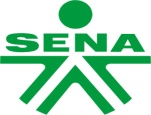    REGIONAL ANTIOQUIA
   PROGRAMA ARTICULACIÓN CON LA EDUCACIÓN MEDIA
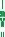    REGIONAL ANTIOQUIA
   PROGRAMA ARTICULACIÓN CON LA EDUCACIÓN MEDIA
   REGIONAL ANTIOQUIA
   PROGRAMA ARTICULACIÓN CON LA EDUCACIÓN MEDIA
   REGIONAL ANTIOQUIA
   PROGRAMA ARTICULACIÓN CON LA EDUCACIÓN MEDIA
   REGIONAL ANTIOQUIA
   PROGRAMA ARTICULACIÓN CON LA EDUCACIÓN MEDIA
   REGIONAL ANTIOQUIA
   PROGRAMA ARTICULACIÓN CON LA EDUCACIÓN MEDIA
   REGIONAL ANTIOQUIA
   PROGRAMA ARTICULACIÓN CON LA EDUCACIÓN MEDIA
   REGIONAL ANTIOQUIA
   PROGRAMA ARTICULACIÓN CON LA EDUCACIÓN MEDIA
   REGIONAL ANTIOQUIA
   PROGRAMA ARTICULACIÓN CON LA EDUCACIÓN MEDIA
CONTENIDOS CURRICULARES DE LA COMPETENCIACONTENIDOS CURRICULARES DE LA COMPETENCIACONTENIDOS CURRICULARES DE LA COMPETENCIACONTENIDOS CURRICULARES DE LA COMPETENCIACONTENIDOS CURRICULARES DE LA COMPETENCIACONTENIDOS CURRICULARES DE LA COMPETENCIACONTENIDOS CURRICULARES DE LA COMPETENCIACONTENIDOS CURRICULARES DE LA COMPETENCIACONTENIDOS CURRICULARES DE LA COMPETENCIACÓDIGOVERSIÓNDENOMINACIÓNDENOMINACIÓNDENOMINACIÓNDENOMINACIÓNDENOMINACIÓNDENOMINACIÓNDENOMINACIÓN280301006LEVANTAR MUROS EN MAMPOSTERIA DE ACUERDO CON NORMAS, PLANOS Y ESPECIFICACIONESLEVANTAR MUROS EN MAMPOSTERIA DE ACUERDO CON NORMAS, PLANOS Y ESPECIFICACIONESLEVANTAR MUROS EN MAMPOSTERIA DE ACUERDO CON NORMAS, PLANOS Y ESPECIFICACIONESLEVANTAR MUROS EN MAMPOSTERIA DE ACUERDO CON NORMAS, PLANOS Y ESPECIFICACIONESLEVANTAR MUROS EN MAMPOSTERIA DE ACUERDO CON NORMAS, PLANOS Y ESPECIFICACIONESLEVANTAR MUROS EN MAMPOSTERIA DE ACUERDO CON NORMAS, PLANOS Y ESPECIFICACIONESLEVANTAR MUROS EN MAMPOSTERIA DE ACUERDO CON NORMAS, PLANOS Y ESPECIFICACIONESRESULTADOS DE APRENDIZAJECONOCIMIENTOS DE CONCEPTOS Y PRINCIPIOSMATERIATEMA (INSTITUCIÓN  EDUCATIVA)GRADOGRADOGRADOGRADODOCENTEModular las piezas de mampostería según los Planos y especificaciones técnicasUtilizar materiales, herramientas y equipos.TecnologíaNormas  de seguridad y Manejo de equipos informáticosTodosTodosTodosTodosMartha Rojas -Gloria Fernández-Viviana López-Gessel FigueroaOperar herramientas y equipos para la construcción de elementos con mampuestos según especificaciones y normas de seguridad vigentesClasificación  y manejo de sobrantes y  desperdicios de acuerdo a normatividad ambiental.TecnologíaManejo  y reutilización de materiales reciclablesTodos Todos Todos Todos Martha Rojas- Gloria Fernández-Viviana López-Gessel FigueroaOperar herramientas y equipos para la construcción de elementos con mampuestos según especificaciones y normas de seguridad vigentesNormas de salud, higiene y seguridad propias de la actividad.TecnologíaNormas  de seguridadTodos Todos Todos Todos Martha Rojas- Gloria Fernández-Viviana López-Gessel FigueroaReplantear muros de acuerdo a Planos y especificacionesUtilizar materiales, herramientas y equipos.TecnologíaMateriales  y herramientasTodos Todos Todos Todos Martha Rojas- Gloria Fernández-Viviana López-Gessel FigueroaReplantear muros de acuerdo a Planos y especificacionesAlistar y proteger el área de trabajo.TecnologíaMateriales  y herramientasTodos Todos Todos Todos Martha Rojas- Gloria Fernández-Viviana López-Gessel FigueroaEntregar actividades de acuerdo con especificaciones establecidasEntregar actividades terminadas.TecnologíaProyectos  tecnológicos Todos Todos Todos TodosMartha Rojas- Gloria Fernández-Viviana López-Gessel FigueroaEntregar actividades de acuerdo con especificaciones establecidasVerificar calidad del producto terminado.TecnologíaProyectos  tecnológicosTodos Todos Todos Todos Martha Rojas- Gloria Fernández-Viviana López-Gessel FigueroaCÓDIGOVERSIÓNDENOMINACIÓNDENOMINACIÓNDENOMINACIÓNDENOMINACIÓNDENOMINACIÓNDENOMINACIÓNDENOMINACIÓN280301006INSTALAR REDES DE ACUERDO CON LAS NORMAS, PLANOS Y ESPECIFICACIONESINSTALAR REDES DE ACUERDO CON LAS NORMAS, PLANOS Y ESPECIFICACIONESINSTALAR REDES DE ACUERDO CON LAS NORMAS, PLANOS Y ESPECIFICACIONESINSTALAR REDES DE ACUERDO CON LAS NORMAS, PLANOS Y ESPECIFICACIONESINSTALAR REDES DE ACUERDO CON LAS NORMAS, PLANOS Y ESPECIFICACIONESINSTALAR REDES DE ACUERDO CON LAS NORMAS, PLANOS Y ESPECIFICACIONESINSTALAR REDES DE ACUERDO CON LAS NORMAS, PLANOS Y ESPECIFICACIONESRESULTADOS DE APRENDIZAJECONOCIMIENTOS DE CONCEPTOS Y PRINCIPIOSMATERIATEMA (INSTITUCIÓN  EDUCATIVA)GRADOGRADODOCENTEDOCENTEDOCENTEInterpretar Planos de instalaciones hidráulicas y sanitarias según proyecto a ejecutarOperaciones básicas matemáticas.TecnologíaOperaciones  básicas ExcelTodos Todos Martha Rojas- Gloria Fernández-Viviana López-Gessel FigueroaMartha Rojas- Gloria Fernández-Viviana López-Gessel FigueroaMartha Rojas- Gloria Fernández-Viviana López-Gessel FigueroaCÓDIGOVERSIÓNDENOMINACIÓNDENOMINACIÓNDENOMINACIÓNDENOMINACIÓNDENOMINACIÓNDENOMINACIÓNDENOMINACIÓN240201500PROMOVER LA INTERACCIÓN IDÓNEA CONSIGO MISMO, CON LOS DEMÁS Y CON LA NATURALEZA EN LOS CONTEXTOS LABORAL Y SOCIALPROMOVER LA INTERACCIÓN IDÓNEA CONSIGO MISMO, CON LOS DEMÁS Y CON LA NATURALEZA EN LOS CONTEXTOS LABORAL Y SOCIALPROMOVER LA INTERACCIÓN IDÓNEA CONSIGO MISMO, CON LOS DEMÁS Y CON LA NATURALEZA EN LOS CONTEXTOS LABORAL Y SOCIALPROMOVER LA INTERACCIÓN IDÓNEA CONSIGO MISMO, CON LOS DEMÁS Y CON LA NATURALEZA EN LOS CONTEXTOS LABORAL Y SOCIALPROMOVER LA INTERACCIÓN IDÓNEA CONSIGO MISMO, CON LOS DEMÁS Y CON LA NATURALEZA EN LOS CONTEXTOS LABORAL Y SOCIALPROMOVER LA INTERACCIÓN IDÓNEA CONSIGO MISMO, CON LOS DEMÁS Y CON LA NATURALEZA EN LOS CONTEXTOS LABORAL Y SOCIALPROMOVER LA INTERACCIÓN IDÓNEA CONSIGO MISMO, CON LOS DEMÁS Y CON LA NATURALEZA EN LOS CONTEXTOS LABORAL Y SOCIALRESULTADOS DE APRENDIZAJECONOCIMIENTOS DE CONCEPTOS Y PRINCIPIOSMATERIATEMA (INSTITUCIÓN  EDUCATIVA)TEMA (INSTITUCIÓN  EDUCATIVA)GRADOGRADODOCENTEDOCENTE24020150012Gestionar la información de acuerdo con los procedimientos establecidos y con las tecnologías de la información y la comunicación disponibles. INFORMÁTICATeoría:
• Paquete de Office (Word, Excel, PowerPoint)TecnologíaManejo básico de OfficeManejo básico de OfficeTodos Todos Martha Rojas- Gloria Fernández-Viviana López-Gessel FigueroaMartha Rojas- Gloria Fernández-Viviana López-Gessel Figueroa• Líneas tecnológicas: Conceptos, tipos (Tecnologías de la información y la comunicación, diseño, producción y transformación, materiales y herramientas, cliente).• Blog• Redes sociales• Animaciones• Logos• ForosTecnologíaManejo de las TICManejo de las TICTodos Todos Martha Rojas- Gloria Fernández-Viviana López-Gessel FigueroaMartha Rojas- Gloria Fernández-Viviana López-Gessel FigueroaConceptual y práctica orientada a la idea y Plan de negocios    Emprendimiento Plan de negocioPlan de negocioTodos Todos Martha Rojas- Gloria Fernández-Viviana López-Gessel FigueroaMartha Rojas- Gloria Fernández-Viviana López-Gessel FigueroaConceptual y práctica orientada a la idea y Plan de negocios    Emprendimiento Plan de negocioPlan de negocioTodos Todos Martha Rojas- Gloria Fernández-Viviana López-Gessel FigueroaMartha Rojas- Gloria Fernández-Viviana López-Gessel FigueroaConceptual y práctica orientada a la idea y Plan de negocios    Emprendimiento Plan de negocioPlan de negocioTodos Todos Martha Rojas- Gloria Fernández-Viviana López-Gessel FigueroaMartha Rojas- Gloria Fernández-Viviana López-Gessel Figueroa•Office: Word (trabajo de proyecto media) Excel (datos estadísticos avanzados, funciones, tablas dinámicas) PowerPoint) exposicionesTecnología -EmprendimientoPlan de negocioPlan de negocioTodos Todos Martha Rojas- Gloria Fernández-Viviana López-Gessel FigueroaMartha Rojas- Gloria Fernández-Viviana López-Gessel Figueroa•Office: Word (trabajo de proyecto media) Excel (datos estadísticos avanzados, funciones, tablas dinámicas) PowerPoint) exposicionesTecnología -EmprendimientoPlan de negocioPlan de negocioTodos Todos Martha Rojas- Gloria Fernández-Viviana López-Gessel FigueroaMartha Rojas- Gloria Fernández-Viviana López-Gessel Figueroa•Office: Word (trabajo de proyecto media) Excel (datos estadísticos avanzados, funciones, tablas dinámicas) PowerPoint) exposicionesTecnología -EmprendimientoPlan de negocioPlan de negocioTodos Todos Martha Rojas- Gloria Fernández-Viviana López-Gessel FigueroaMartha Rojas- Gloria Fernández-Viviana López-Gessel Figueroa•Office: Word (trabajo de proyecto media) Excel (datos estadísticos avanzados, funciones, tablas dinámicas) PowerPoint) exposicionesTecnología -EmprendimientoPlan de negocioPlan de negocioTodos Todos Martha Rojas- Gloria Fernández-Viviana López-Gessel FigueroaMartha Rojas- Gloria Fernández-Viviana López-Gessel Figueroa•Office: Word (trabajo de proyecto media) Excel (datos estadísticos avanzados, funciones, tablas dinámicas) PowerPoint) exposicionesTecnología -EmprendimientoPlan de negocioPlan de negocioTodos Todos Martha Rojas- Gloria Fernández-Viviana López-Gessel FigueroaMartha Rojas- Gloria Fernández-Viviana López-Gessel Figueroa• Líneas tecnológicas: (Tics Redes sociales,  Web 1.0, 2.0, 3.0).Tecnología -EmprendimientoPlan de negocioPlan de negocioTodos Todos Martha Rojas- Gloria Fernández-Viviana López-Gessel FigueroaMartha Rojas- Gloria Fernández-Viviana López-Gessel Figueroa• Logo-PublisherTecnología -EmprendimientoPlan de negocioPlan de negocioTodos Todos Martha Rojas- Gloria Fernández-Viviana López-Gessel FigueroaMartha Rojas- Gloria Fernández-Viviana López-Gessel Figueroa• Desarrolla correo electrónicoTecnología -EmprendimientoPlan de negocioPlan de negocioTodos Todos Martha Rojas-Gloria Fernández-Viviana López -Gessel FigueroaMartha Rojas-Gloria Fernández-Viviana López -Gessel Figueroa• Blog (concepto, comienza a montar idea de negocios) Orientado al Plan de negocios• Redes sociales (Jimdo, Webnode, otros)• Blog (Plan de negocios)• PrezziTecnología -EmprendimientoPlan de negocioPlan de negocioTodos Todos Martha Rojas- Gloria Fernández-Viviana López-Gessel FigueroaMartha Rojas- Gloria Fernández-Viviana López-Gessel Figueroa• Blog (concepto, comienza a montar idea de negocios) Orientado al Plan de negocios• Redes sociales (Jimdo, Webnode, otros)• Blog (Plan de negocios)• PrezziTecnología -EmprendimientoPlan de negocioPlan de negocioTodos Todos Martha Rojas- Gloria Fernández-Viviana López-Gessel FigueroaMartha Rojas- Gloria Fernández-Viviana López-Gessel Figueroa• Blog (concepto, comienza a montar idea de negocios) Orientado al Plan de negocios• Redes sociales (Jimdo, Webnode, otros)• Blog (Plan de negocios)• PrezziTecnología -EmprendimientoPlan de negocioPlan de negocioTodos Todos Martha Rojas- Gloria Fernández-Viviana López -Gessel FigueroaMartha Rojas- Gloria Fernández-Viviana López -Gessel Figueroa24020150005. Desarrollar procesos comunicativos eficaces y asertivos dentro de criterios de racionalidad que posibiliten la convivencia, el establecimiento de acuerdos, la construcción colectiva del conocimiento y la resolución de problemas de carácter productivo y socialCriticidad.
• Resolución de problemas: Argumentación, criterios de solución. alternativas creativas, lógicas y coherentesTecnología-EmprendimientoPlan de negocio-proyectos tecnológicosPlan de negocio-proyectos tecnológicosTodos Todos Martha Rojas- Gloria Fernández-Viviana López-Gessel FigueroaMartha Rojas- Gloria Fernández-Viviana López-Gessel Figueroa24020150005. Desarrollar procesos comunicativos eficaces y asertivos dentro de criterios de racionalidad que posibiliten la convivencia, el establecimiento de acuerdos, la construcción colectiva del conocimiento y la resolución de problemas de carácter productivo y social• Comunicación: Conceptos, proceso, componentes y funciones tipos, características, comunicación asertiva.Tecnología-EmprendimientoPlan de negocio-proyectos tecnológicosPlan de negocio-proyectos tecnológicosTodos Todos Martha Rojas- Gloria Fernández-Viviana López-Gessel FigueroaMartha Rojas- Gloria Fernández-Viviana López-Gessel Figueroa24020150005. Desarrollar procesos comunicativos eficaces y asertivos dentro de criterios de racionalidad que posibiliten la convivencia, el establecimiento de acuerdos, la construcción colectiva del conocimiento y la resolución de problemas de carácter productivo y social• Comunicación Verbal
• Comunicación No Verbal Proxémica, No verbal ParalingüísticaTecnología-EmprendimientoPlan de negocio-proyectos tecnológicosPlan de negocio-proyectos tecnológicosTodos Todos Martha Rojas- Gloria Fernández-Viviana López-Gessel FigueroaMartha Rojas- Gloria Fernández-Viviana López-Gessel Figueroa24020150005. Desarrollar procesos comunicativos eficaces y asertivos dentro de criterios de racionalidad que posibiliten la convivencia, el establecimiento de acuerdos, la construcción colectiva del conocimiento y la resolución de problemas de carácter productivo y social• Hoja de vida• Pensamiento críticoTecnologíaProyecto de vidaProyecto de vida1111Martha Rojas- Gloria Fernández-Viviana López -Gessel FigueroaMartha Rojas- Gloria Fernández-Viviana López -Gessel Figueroa24020150005. Desarrollar procesos comunicativos eficaces y asertivos dentro de criterios de racionalidad que posibiliten la convivencia, el establecimiento de acuerdos, la construcción colectiva del conocimiento y la resolución de problemas de carácter productivo y social• Redacción, OrtografíaTecnologíaProyecto  tecnológicos y Manejo de officeProyecto  tecnológicos y Manejo de officeTodos Todos Martha Rojas- Gloria Fernández-Viviana López -Gessel FigueroaMartha Rojas- Gloria Fernández-Viviana López -Gessel Figueroa24020150005. Desarrollar procesos comunicativos eficaces y asertivos dentro de criterios de racionalidad que posibiliten la convivencia, el establecimiento de acuerdos, la construcción colectiva del conocimiento y la resolución de problemas de carácter productivo y social NTC 1486 y/o APA24020150005. Desarrollar procesos comunicativos eficaces y asertivos dentro de criterios de racionalidad que posibiliten la convivencia, el establecimiento de acuerdos, la construcción colectiva del conocimiento y la resolución de problemas de carácter productivo y social• Técnicas de comunicación oral y escritaTecnología-Proyecto  tecnológicosProyecto  tecnológicosTodos Todos Martha Rojas- Gloria Fernández-Viviana López -Gessel FigueroaMartha Rojas- Gloria Fernández-Viviana López -Gessel Figueroa24020150005. Desarrollar procesos comunicativos eficaces y asertivos dentro de criterios de racionalidad que posibiliten la convivencia, el establecimiento de acuerdos, la construcción colectiva del conocimiento y la resolución de problemas de carácter productivo y social• EntrevistaTecnología-Proyecto  de vidaProyecto  de vida1111Martha Rojas- Gloria Fernández-Viviana López-Gessel FigueroaMartha Rojas- Gloria Fernández-Viviana López-Gessel Figueroa24020150002. Asumir actitudes críticas, argumentativas y propositivas en función de la resolución de problemas de carácter productivo y social.• Sensibilización al EmprendimientoEmprendimientoDefiniciones-marco jurídicoDefiniciones-marco jurídicoTodos Todos Martha Rojas- Gloria Fernández-Viviana López-Gessel FigueroaMartha Rojas- Gloria Fernández-Viviana López-Gessel Figueroa24020150002. Asumir actitudes críticas, argumentativas y propositivas en función de la resolución de problemas de carácter productivo y social.• Sensibilización al EmprendimientoEmprendimientoDefiniciones-marco jurídicoDefiniciones-marco jurídicoTodos Todos Martha Rojas- Gloria Fernández-Viviana López-Gessel FigueroaMartha Rojas- Gloria Fernández-Viviana López-Gessel Figueroa24020150002. Asumir actitudes críticas, argumentativas y propositivas en función de la resolución de problemas de carácter productivo y social.• LiderazgoEmprendimientodefiniciones-definiciones-Todos Todos Martha Rojas- Gloria Fernández-Viviana López-Gessel FigueroaMartha Rojas- Gloria Fernández-Viviana López-Gessel Figueroa24020150002. Asumir actitudes críticas, argumentativas y propositivas en función de la resolución de problemas de carácter productivo y social.• Contexto nacional e internacionalEmprendimientodefiniciones-definiciones-Todos Todos Martha Rojas- Gloria Fernández-Viviana López-Gessel FigueroaMartha Rojas- Gloria Fernández-Viviana López-Gessel Figueroa24020150002. Asumir actitudes críticas, argumentativas y propositivas en función de la resolución de problemas de carácter productivo y social. • Ideas de negocioEmprendimientoDefiniciones y proyectoDefiniciones y proyectoTodos Todos Martha Rojas- Gloria Fernández-Viviana López-Gessel FigueroaMartha Rojas- Gloria Fernández-Viviana López-Gessel Figueroa24020150002. Asumir actitudes críticas, argumentativas y propositivas en función de la resolución de problemas de carácter productivo y social.• Globalización: conceptos, políticas para la globalizaciónEmprendimientoDefiniciones Definiciones Todos Todos Martha Rojas- Gloria Fernández-Viviana López-Gessel FigueroaMartha Rojas- Gloria Fernández-Viviana López-Gessel Figueroa24020150002. Asumir actitudes críticas, argumentativas y propositivas en función de la resolución de problemas de carácter productivo y social.• Contexto Social y productivo en el mundo, el país, el departamento y/o municipio y la región: Características, oportunidades.EmprendimientoDefiniciones Definiciones Martha Rojas- Gloria Fernández-Viviana López-Gessel FigueroaMartha Rojas- Gloria Fernández-Viviana López-Gessel Figueroa24020150002. Asumir actitudes críticas, argumentativas y propositivas en función de la resolución de problemas de carácter productivo y social.• Sector productivo: Conceptos, tipos, características, actores y dinámicas de organización,  las políticas, las leyes, los Planes, situación actual y prospectivaEmprendimientoDefiniciones Definiciones Todos Todos Martha Rojas- Gloria Fernández-Viviana López-Gessel FigueroaMartha Rojas- Gloria Fernández-Viviana López-Gessel Figueroa24020150002. Asumir actitudes críticas, argumentativas y propositivas en función de la resolución de problemas de carácter productivo y social.• Entorno laboral: definición, descripción, función, características, procedimientos, requerimientos
• Normas y Leyes: Conceptos, características, tipos,EmprendimientoDefiniciones Definiciones Todos Todos Martha Rojas- Gloria Fernández-Viviana López-Gessel FigueroaMartha Rojas- Gloria Fernández-Viviana López-Gessel Figueroa24020150002. Asumir actitudes críticas, argumentativas y propositivas en función de la resolución de problemas de carácter productivo y social.• Emprendimiento: Concepto, ventajas, características del emprendedor.EmprendimientoDefiniciones Definiciones Todos Todos Martha Rojas- Gloria Fernández-Viviana López-Gessel FigueroaMartha Rojas- Gloria Fernández-Viviana López-Gessel Figueroa24020150002. Asumir actitudes críticas, argumentativas y propositivas en función de la resolución de problemas de carácter productivo y social.• Emprendimiento: Concepto, ventajas, características del emprendedor.EmprendimientoDefiniciones Definiciones Todos Todos Martha Rojas- Gloria Fernández-Viviana López-Gessel FigueroaMartha Rojas- Gloria Fernández-Viviana López-Gessel Figueroa24020150002. Asumir actitudes críticas, argumentativas y propositivas en función de la resolución de problemas de carácter productivo y social.• Conceptos de público y privadoEmprendimientoDefiniciones Definiciones Todos Todos Martha Rojas- Gloria Fernández-Viviana López-Gessel FigueroaMartha Rojas- Gloria Fernández-Viviana López-Gessel Figueroa24020150002. Asumir actitudes críticas, argumentativas y propositivas en función de la resolución de problemas de carácter productivo y social.• Conceptos de público y privadoEmprendimientoDefiniciones Definiciones Todos Todos Martha Rojas- Gloria Fernández-Viviana López-Gessel FigueroaMartha Rojas- Gloria Fernández-Viviana López-Gessel Figueroa24020150002. Asumir actitudes críticas, argumentativas y propositivas en función de la resolución de problemas de carácter productivo y social.• Formulación Plan de negocios (componente de mercadeo, producción, financiero y administrativo)EmprendimientoDefiniciones y proyectoDefiniciones y proyectoTodos Todos Martha Rojas- Gloria Fernández-Viviana López-Gessel FigueroaMartha Rojas- Gloria Fernández-Viviana López-Gessel Figueroa24020150003. Generar procesos autónomos y de trabajo colaborativo permanentes, fortaleciendo el equilibrio de los componentes racionales y emocionales orientados hacia el Desarrollo Humano Integral• Trabajo en EquipoTecnología-EmprendimientoProyectos  tecnológicosProyectos  tecnológicosTodos Todos Martha Rojas- Gloria Fernández-Viviana López-Gessel FigueroaMartha Rojas- Gloria Fernández-Viviana López-Gessel Figueroa24020150003. Generar procesos autónomos y de trabajo colaborativo permanentes, fortaleciendo el equilibrio de los componentes racionales y emocionales orientados hacia el Desarrollo Humano Integral• Trabajo colaborativoTecnología-EmprendimientoProyectos  tecnológicosProyectos  tecnológicosTodos Todos Martha Rojas- Gloria Fernández-Viviana López-Gessel FigueroaMartha Rojas- Gloria Fernández-Viviana López-Gessel Figueroa24020150004. Redimensionar permanentemente su Proyecto de Vida de acuerdo con las circunstancias del contexto y con visión prospectiva.• Proyecto de VidaEmprendimientoProyecto  de vidaProyecto  de vidaTodosTodosMartha Rojas- Gloria Fernández-Viviana López-Gessel FigueroaMartha Rojas- Gloria Fernández-Viviana López-Gessel Figueroa24020150006. Asumir responsablemente los criterios de preservación y conservación del Medio Ambiente y de Desarrollo Sostenible, en el ejercicio de su desempeño laboral y social.• Recursos renovables y no renovablesTecnologíaEnergía y medioambienteEnergía y medioambienteTodos Todos Martha Rojas- Gloria Fernández-Viviana López-Gessel FigueroaMartha Rojas- Gloria Fernández-Viviana López-Gessel Figueroa24020150006. Asumir responsablemente los criterios de preservación y conservación del Medio Ambiente y de Desarrollo Sostenible, en el ejercicio de su desempeño laboral y social.• Conceptos: Ecología, Medio Ambiente.TecnologíaEnergía y medioambienteEnergía y medioambienteTodos Todos Martha Rojas- Gloria Fernández-Viviana López-Gessel FigueroaMartha Rojas- Gloria Fernández-Viviana López-Gessel Figueroa24020150006. Asumir responsablemente los criterios de preservación y conservación del Medio Ambiente y de Desarrollo Sostenible, en el ejercicio de su desempeño laboral y social.• Desarrollo SostenibleTecnologíaEnergía y medioambienteEnergía y medioambienteTodos Todos Martha Rojas- Gloria Fernández-Viviana López-Gessel FigueroaMartha Rojas- Gloria Fernández-Viviana López-Gessel Figueroa24020150006. Asumir responsablemente los criterios de preservación y conservación del Medio Ambiente y de Desarrollo Sostenible, en el ejercicio de su desempeño laboral y social.• Utilización de Tecnologías más LimpiasTecnologíaEnergía y medioambienteEnergía y medioambienteTodos Todos Martha Rojas- Gloria Fernández-Viviana López-Gessel FigueroaMartha Rojas- Gloria Fernández-Viviana López-Gessel Figueroa24020150006. Asumir responsablemente los criterios de preservación y conservación del Medio Ambiente y de Desarrollo Sostenible, en el ejercicio de su desempeño laboral y social.• Desarrollo a Escala Humana• Residuos: Disposición, normas de clasificación
• Problemas ambientalesTecnologíaEnergía y medioambienteEnergía y medioambienteTodosTodosMartha Rojas- Gloria Fernández-Viviana López-Gessel FigueroaMartha Rojas- Gloria Fernández-Viviana López-Gessel Figueroa